周 9地质灾难和年轻的地球塔斯·沃克与史蒂夫·奥斯汀谈论他在洪水地质学方面的研究生涯© iStockphoto/Chriscis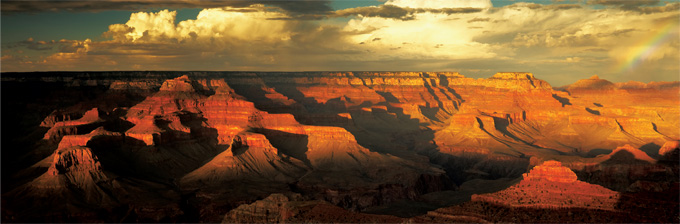 地质学家史蒂文·A·奥斯汀（Steven A. Austin）博士曾漂流穿过大峡谷，乘坐直升机进入圣海伦斯火山，并飞向阿拉斯加的冰川。他目前是创造研究所的高级研究科学家，在那里他工作了37年以上。他的地质探险将他带到了内华达山脉，深入地下煤矿，越过高原，穿过沙漠，在海洋之下。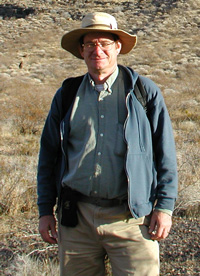 从他记事起，史蒂夫就喜欢摇滚。“我三岁时看到了我的第一张地质图。我爸爸经常带我去钓鱼，这意味着要翻山越岭，在那里我看到很多岩石。在我识字之前，我正在对矿物进行分类，到五点时，我收藏了大量的岩石。圣海伦斯山和地质灾难史蒂夫以其对美国华盛顿州圣海伦斯火山的非凡研究而闻名，该火山于 1980 年 5 月灾难性地爆发。“我刚刚在宾夕法尼亚州立大学的博士论文答辩，关于肯塔基州煤层起源的浮动原木模型，这意味着煤矿的形成速度比传统上认为的要快得多。十个月后，圣海伦斯山爆炸，将精神湖变成了一个巨大的浴缸，上面覆盖着漂浮的原木。这就是我必须去那里的原因。他看到的景象是压倒性的。“它发生在正确的时间和正确的地点，”史蒂夫说。“火山受到如此良好的监测，以至于灾难性过程在超短的时间内对景观的影响是无可争辩的。史蒂夫认为圣海伦斯山适用于任何地方的地质特征：黄石国家公园、石化森林、煤层和大峡谷。它通过戏剧性地展示地质特征如何快速形成来改变地质思维。1 它甚至說明了洪水過後動物如何重新居住在地球上。阿拉伯数字 当史蒂夫在1970年代接受培训时，均变论的思想占据了主导地位——相信地质过程发生缓慢，地球一定有数百万年的历史。但圣海伦斯山帮助推翻了这个想法。地质学家开始到处看到过去灾难的证据。“这导致了思维的改变，”史蒂夫说。“我可以回到我的教授那里说，'我告诉过你了。事实是，地质特征形成得很快，而不是数百万年。地质证据与圣经的时间尺度完全一致。大峡谷现在是创造论的标志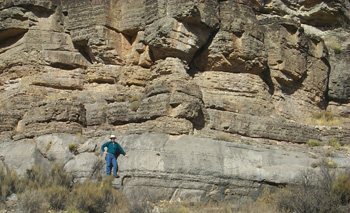 大峡谷在史蒂夫的地质生涯中占有突出地位。1994年，他出版了神创论经典著作《大峡谷：灾难纪念碑》。3 “那本书来自我为我们进行的巡回演出制作的指南，”史蒂夫说。“大峡谷据说是进化的标志，但现在它是创造和洪水的标志。史蒂夫在大峡谷发现的一个壮观的灾难证据是一张厚厚的床，里面有大量的鹦鹉螺化石。4 鹦鹉螺壳的形状像瘦小的邓斯帽，来自一种像章鱼或墨鱼的动物。贝壳暴露在大峡谷的墙壁上，在2米长的岩石层中，称为惠特莫尔鹦鹉螺床。这是一张巨大的床，延伸超过300公里（200英里），向西延伸至内华达州的拉斯维加斯。“我相信床是由水下泥石流形成的，”史蒂夫说。“水里全是泥浆，我们称之为泥浆，所以比周围的水密度大得多。泥浆从水下山脉的陡坡上冲下来，像雪崩一样加速。它像高速公路上的半挂车一样快地穿越海底。“当雪崩席卷过去时，它困住了鹦鹉螺并带着它们一起走。我相信这些泥石流是高度加压的，流体使沙子和泥浆保持悬浮状态。它像水垫一样工作，摩擦力非常低，因此泥石流在海底的平坦表面上行驶数百英里。“这些流量可能会突然改变。高速浆料可以从层流开始，流体以规则的流线型路径流动。然后，它会突然变成湍流，流体流动卷曲且不规则。你可以在刚刚熄灭的蜡烛的烟雾中看到同样的效果。测量放射性同位素的数量是真正的科学，但年龄是对这些数量的解释。“湍流无法携带泥浆，因此它突然将其负载倾倒在海底。“这就是鹦鹉螺壳发生的事情。它们被迅速存放，及时冻结。七分之一的人垂直站在床上。其他人倾向于指向相同的方向，指示浆料流动的方向。这是一个非常有趣的化石排列。长期以来，地质学家一直认为石灰岩就像含有鹦鹉螺化石的岩石一样，需要数千年才能形成。“但是这张床很快就形成了，”史蒂夫说，“就像几分钟内一样。那张床上有大约40或50立方千米的沉积物，它们都迅速沉积。光是这张床就说明了我的书名，大峡谷，灾难纪念碑。放射性测年研究实现年轻地球概念的一大障碍是放射性测年。史蒂夫对此进行了多年的研究，发现这些方法存在很多问题。他说：“人们说我揭穿了放射性同位素测年法，我并不感到特别满足。测量放射性同位素的数量是真正的科学，但年龄是  对这些数量的解释。我的研究表明，这是一个错误的解释。我一直在试图找出放射性同位素丰度的真正解释。我不认为放射性同位素方法已经成功地确定了年代。他花了14年时间分析大峡谷深处被称为Cardenas玄武岩的岩石样本中的放射性同位素。5 这种火成岩被认为已有十亿多年的历史。“我能够使用基于钾氩和铷锶分析的不同测年方法对来自许多不同地点的样品进行'测年'。这些方法给出了不同的年龄。所谓的“万无一失”的方法怎么能做到这一点？显然这些假设是错误的。史蒂夫还“约会”了大峡谷顶部年轻火山的一些熔岩流。他再次使用了两种不同的方法：铷锶和钾氩。同样，不同方法的日期不一致。甚至一位国际知名的放射性同位素测年研究人员也向史蒂夫承认，来自大峡谷的全岩石样本的“日期”中有一半是错误的。那张床上有大约40或50立方千米的沉积物，它们都迅速沉积。史蒂夫发现了一个关于钾氩测年法的非常隐蔽的秘密，这进一步挑战了该方法的基本假设。他从岩石样本中仔细分离出辉石和橄榄石等矿物质，它们含有很少的钾，并用传统的钾氩技术确定这些矿物的年代。在一个例子中，史蒂夫从圣海伦斯山新熔岩穹顶的岩石样本中选择了辉石晶体。当他收集它们时，这块岩石只有11岁，但辉石的年代却是200万年甚至更长。他还从流入峡谷的最新熔岩之一（从地质学上讲）中收集岩石，并分离出非常纯净的橄榄石提取物。实验室发现它几乎没有钾，但含有大量的氩气。这意味着氩气不是来自钾的放射性衰变，而是在岩石结晶时被困在矿物中。“这是钾氩测年的重磅炸弹，”史蒂夫说。“这表明该方法的基本假设（最初没有氩气）是有缺陷的。这震惊了在实验室里工作的科学家。大规模洪水模型1994年，史蒂夫和其他五位来自不同专业的博士在宾夕法尼亚州匹兹堡举行的国际创造论会议上发表了一篇关于灾难性板块构造的论文。6 CPT在当时有点争议，现在仍然如此。在那篇论文中，创造论科学家将洪水描述为一个全球性的构造事件，由海底的引力驱动，因为它坠入地幔。在他们的模型中，板块在洪水灾难期间移动，不是以每年厘米的速度移动，而是以每秒米的速度移动。CPT模型解释了地球的许多特征，包括洪水结束时山脉的隆起。由于板块碰撞，这些被推高，再次迅速。“在那篇论文之前，”史蒂夫说，“没有一个真正的创世纪洪水的构造模型。惠特科姆和莫里斯在他们的经典作品《创世纪洪水》中没有强调构造学。他们不需要，因为他们在全球构造学流行之前于1961年发表。但随着我们论文的发表，板块构造学现在是一种创造论的选择。这意味着洪水地质学处于非常健康的状态，特别是因为现在还有其他创造论理论。赛道水槽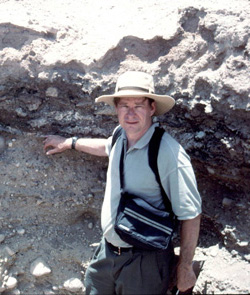 史蒂夫仍然对地质研究抱有远大的抱负。	“我想建造一个赛道水槽，”他说。“它将容纳足够的水来填满两个游泳池。装有水的通道将像一个椭圆形的赛道，我将用许多移动的桨来循环水。“我想用它制造页岩，”史蒂夫说。阿拉伯数字 标准的想法是页岩在安静、静止的水中长时间缓慢形成，但史蒂夫相信它在快速流动的水中形成。“我想在干净和浑浊的水之间建立界限。如果我们能理解边界的流体动力学，我们就会知道流动是如何沉积薄层沉积物的。它需要很大，这样它的运行速度才能比目前使用的水槽快三倍。史蒂夫认为，许多页岩层都是这样建造的，包括阿巴拉契亚山脉的马塞勒斯页岩，落基山脉的皮埃尔页岩和大峡谷的光明天使页岩。“如果我能证明细小地层可以迅速形成，那基本上占地层记录的70%。3 我相信我可以用这种机器做到这一点。“它将向世界展示细粒岩石如何迅速形成。我想在2011年，即《创世纪洪水》出版50周年之前完成这项工作。用水槽来纪念亨利·莫里斯，说明他对洪水的看法，那就太好了。奥古斯丁：年轻的地球创造论者1——有神进化论者断章取义地对待教父作者：Benno Zuiddam教授Wikipedia.org随着他的神学成熟，奥古斯丁放弃了他早期对创世记的寓言，旧地球创造论者和有神进化论者抓住了这些寓言，试图证明在圣经中增加深度时间是合理的。此外，他一直相信一个年轻的地球（桑德罗·波提切利的画作，约1480年）。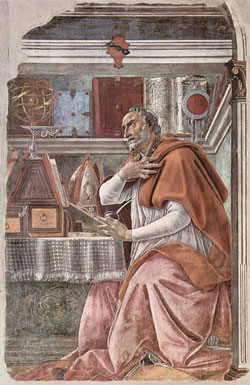 1）圣奥古斯丁是如何阅读创世记第一章的，为什么？奥古斯丁读创世记的前十一章是上帝的启示。出于这个原因，他从字面上理解了那里所描述的内容。2）他是否模棱两可，以至于进化论辩论中的双方都可能向他寻求支持？奥古斯丁对地球的年龄，亚当和夏娃作为我们祖先的历史性，或伊甸园的事件和创世记后期的全球洪水，并不含糊不清。然而，他的创造学说是复杂的。据他说，所有物质都是在第一天创造的。随后，上帝创造了怀孕的思想，奥古斯丁称之为“口粮”，这些思想被嵌入到创造中。有些只是在堕落之后才开花结果，甚至可以说是在堕落之后。奥古斯丁认为上帝甚至可以迎合人类堕落罪恶和随后的诅咒的可能性。但是，抛开所有的猜测，奥古斯丁并没有教导一种过程变成另一种过程。由于他对创造的相当哲学的看法，他把创世记中的“日”这个词当作象征。“万岁”，哭泣那些持有创世记一日观的人。这种乐观是没有道理的。奥古斯丁的象征性使用恰恰相反。他想要一个实际上短于六个地球日的时期。在奥古斯丁的心目中，上帝会在眨眼间创造所有物质以及开创性的想法。这些思想的物质表达随后随之而来。我们必须将他的即时创造理论与他对创世记中其他事件的字面解读结合起来。再加上他相信世界大约有8000年的历史，这使得他很难呼吁他支持任何种类或深度的达尔文进化论。3）从他的上帝之城（De Civitate Dei）中不是很明显，奥古斯丁相信上帝在6000年前创造了人类吗？他相信世界大约有8000年的历史，这使得很难呼吁他支持任何种类或深度的达尔文进化论。不完全是，但绝对是一个年轻的地球。奥古斯丁在De Civitate Dei中写道，他对世界年表和圣经的看法使他相信创造发生在公元前5600年左右[编者注：他使用了有点夸大的七十士译本年表——有关更多信息，请参阅圣经年谱。他的《上帝之城》中有一章的标题是“关于将数千年归因于地球年龄的错误历史观”。你想更清楚吗？当时的几位异教哲学家认为地球或多或少是永恒的。在我们之前已经有无数的时代，还有更多的时代在后面。奥古斯丁说他们错了。这表明，呼吁奥古斯丁支持的有神进化论者完全是断章取义的。他们允许自己看到的只是他在创世记中对“日”的象征性使用，以及一个非常困难的哲学创造学说，思想不断发展。“太好了！”他们认为，“奥古斯丁真的支持我们的后达尔文理论！”它需要肤浅地看待创世记和奥古斯丁才能得出这样的结论。他那一瞬间的创造，他年轻的大地，以及亚当和夏娃的直接形成，排除了奥古斯丁为此目的的应用。4）奥古斯丁对创造日子的看法是否有发展？在他后来的这部作品[论从字面上理解创世记的必要性]中，奥古斯丁告别了他早期对创世记部分的寓言和类型解释，并呼吁他的读者回到圣经。随着奥古斯丁年龄的增长，他更加强调对圣经进行字面解释的潜在历史性和必要性。他最重要的作品是De Genesi ad litteram。 标题说：关于从字面上理解创世记的必要性。在他后来的这部作品中，奥古斯丁告别了他早期对创世记部分的寓言和类型解释，并呼吁他的读者回到圣经。当他处理地球上天堂的历史性和地理位置时，他甚至拒绝了寓言。5）有人说，奥古斯丁不那么从字面上看创造的日子的原因之一是他对希伯来语没有很好的掌握。他们还质疑他对希腊语的了解。他会被创世记2：4的一个糟糕的拉丁语翻译所误导，该翻译暗示创造是立即发生的，从而产生了他的特殊理论。这是对的吗？奥古斯丁不是希伯来学者，也不完全是希腊语专家。我倾向于说他的理论的基础是在申命正典的一本书中。当他引用耶稣西拉赫18：1（“永生的，使omnia模拟”）时，他使用了古老的拉丁语版本。奥古斯丁将拉丁词omnia simul解释为“同时的一切”。因此，他认为上帝会立即创造一切。这就是为什么他提出了创造应该短于六个地球日的理论。他把《圣经》和他眼中的《圣经》进行比较，而不是用达尔文主义来编辑《圣经》。两者之间有着深刻的区别。然而，他的结论是基于对拉丁语的错误解释，这与希腊原文不符。希腊语说上帝把万物放在一起（panta koinee），或“整个世界”。例如，新修订的标准版本就是这样翻译的。这段历史对今天的神学家有一个警告：要知道你们的希腊人！这可能有助于你避免人们认真对待的推测性理论，因为你是一位著名的教会领袖。6）奥古斯丁对信仰与科学的关系有什么看法？有冲突吗？在数据或事实上，信仰和科学之间没有冲突。有时，信仰和科学在解释和理论化的层面上会发生冲突。我们尤其看到这一点，现在后基督教西方的科学已经接受了与基督教不相容的世界观预设。奥古斯丁写《创世记注释》（De Genesi ad litteram）的主要目的是表明创世记的记载与科学和哲学之间不需要有任何冲突，即使这是从字面上理解的。如果一个人不能提出一个支持圣经的科学解释，他仍然应该接受上帝的话语是真实的，并相信我们以后会发现的。例如，奥古斯丁在写地上的水时就采取了这种态度（创1：7）。7）你能简要概述一下过去两千年来创造的教义吗？早期教会领袖，如奥利金、奥古斯丁和巴西尔，都是年轻的地球创造论者。直到19世纪，这种观点在教会内部普遍存在（包括阿奎那，比德，公元1215年的第四次拉特兰会议和庇护十世）。所有时间和地点的天主教2教会从五旬节到启蒙运动都接受了传统的创造教义。在罗马天主教会中，这种情况甚至一直持续到第一次世界大战。但在启蒙运动之后，黑暗统治了。奇迹消失了。神性成为人文学科的一部分。上帝的启示被怀疑或彻底否认。人类的宗教信仰是新的对象。神学成为一门解释圣经的科学，好像历史上从来没有上帝的干预。神话、比较宗教和平等主义是解释的新钥匙。没有启示，而是一个民主的过程，最早的基督教产生了关于耶稣的想法，并决定如何看待上帝，按照我们的样式创造了一个上帝。在17世纪的哲学和法国大革命的政治变革中播下了种子。这些影响在19世纪变得完全可见。特别是从那个世纪早期开始，自然科学开始过滤掉上帝作为一个相关因素。我们观察到大陆神学的类似变化大约在同一时间。地质学与年轻的地球回答那些“相信圣经”的藏书怀疑论者作者：塔斯·沃克照片：大卫·斯温瑟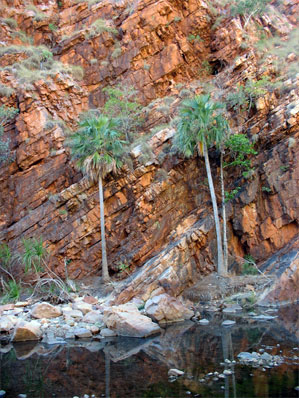 别在一些影印页上的手写便条是典型的。“我想知道你能不能帮忙解决地质问题？”这位自称是相信圣经的基督徒的作者感到困惑。他刚刚遇到了一些陈旧的地质论点，攻击圣经对地球历史的直截了当的描述——即根据“地质证据”否认最近的创造和全球洪水。在过去的25年里，许多书挑起了这些所谓的“地质问题”，破坏了许多人对圣经的信心。可悲的是，引起最多困惑和痛苦的是那些自称“圣经信徒”的人写的。1，2，3，4一位基督教家庭学校协会的课程作者写信给我们说，他在读完这些书后“被消灭了”。5 他想知道我们是否“能回答这些先生们所说的话”。我们当然有！另一个读过其中一些的人说：“我可能是......忽略了对最近的创造模型产生怀疑的信息。因为他所指的“最近的创造模式”只是圣经所说的，所以他确实被引起对圣经的怀疑。即使我们现在无法回答一些明显的问题，我们也可以确信有一个答案。这些书的毫无戒心的读者，认为他们从“相信圣经的基督徒”那里得到了一些东西，他们期待鼓励和建立信仰的材料。他们通常没有准备好面对异端神学、糟糕的科学和对圣经信徒的激烈攻击的爆炸性混合。例如，作者艾伦·海沃德（Alan Hayward）声称自己是“相信圣经的基督徒”。然而，他是一个一神论者，这意味着他否认上帝的三位一体。基督的神性在新约中得到了明确的教导（例如约翰福音1：1-14，5：18; 提多书2：13;欲了解更多信息，请参阅我们详细的问答页面 耶稣基督真的是神吗？ 一个神真的是三个位格吗？），但海沃德否认了这一点。6 显然，“相信圣经”的海沃德选择重新解释新约中他不同意的部分。他与旧约的工作方式相同。他没有接受创世记的明确教导，而是重新解释这些经文，以适应他对地球年龄的十亿年的偏好。7当然，在这样做的过程中，他引入了混乱和问题，使读者不稳定。我们被警告要提防那些破坏圣经明确教导以适应他们的哲学的教师（歌罗西书2：8）。照片：Y.罗伯逊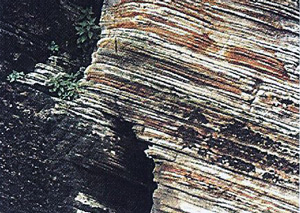 从表面上看，海沃德积累了一连串令人印象深刻的论据，说明为什么圣经不能按照它所说的去做。也许他书中最重要的一课就是他的策略本身。他对上帝话语的每一次攻击都提升了其他一些“权威”，无论是来自地质学、天文学、世俗历史还是神学，都高于圣经。这种方法与伊甸园一样古老。真正的知识始于圣经（箴言1：7，诗篇119：160; 138：2），这就是我们需要开始的地方。当上帝创造世界时，他就在那里。他什么都知道，不说谎，不犯错误。正是从圣经中，我们了解到世界是“年轻的”（另见地球：它看起来有多老？）。如果聖經教導世界有數百萬年，8我們會相信這一點。然而，数百万年的死亡和苦难的概念与上帝的话语相矛盾，并破坏了基督福音的基础。许多人发现很难接受科学研究应该从圣经开始。他们认为我们可以通过以“开放的心态”来回答有关地球年龄的问题。事实上，没有人有开放的心态。证据不能解释自己;相反，每个人都通过信仰框架来看待世界。不幸的是，作为人类，我们永远无法获得所有信息。因此，当我们从证据开始时，我们永远无法确定我们的结论是正确的——就像经典的“whodunnit”一样，只有一条信息可以改变整个画面。相反，当我们从上帝的话语开始时，我们可以确定它所说的是真实的。即使我们现在无法回答一些明显的问题，我们也可以确信有一个  答案。我们可能找不到永恒这一边的答案，但这仅仅是因为我们没有得出正确结论所需的所有信息。另一方面，正在进行的研究可能会揭示答案——正如我们将看到的，它经常有。乍一看，海沃德收集的证据似乎如此压倒性。但他所描述的问题很容易回答——事实上，在他写书之前，已经知道很多答案了。要么他不知道答案，要么他故意忽略它们。让我们看看他如此有说服力地提出的一些“科学”。瓦尔维斯由史蒂夫·奥斯汀提供潜水员检查了圣海伦斯火山下方精神湖底部直立的破碎树桩。这个树桩最初是一个巨大的浮动原木“垫子”的一部分，说明了原木如何首先沉没根部。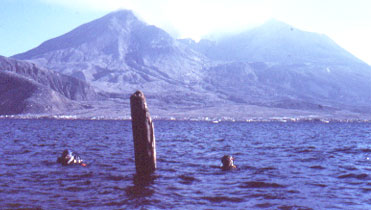 反对圣经的一个常见论点涉及varves——岩层，交替有细深色和粗糙的浅色沉积物层。假设年变化使夏季沉积具有浅色层的波段，在冬季沉积具有深色层的波段。據報導，一些岩層包含數十萬個varves，從而“證明”地球比聖經說的要古老得多。9 但是，认为每副对联总是需要一年才能形成的想法是错误的。最近的灾难表明，像创世记中描述的洪水这样的暴力事件可以非常迅速地沉积带状岩层。华盛顿州的圣海伦火山喷发在一个下午产生了八米（25英尺）的细层沉积物！10 观察到快速泵送的砂浆在足球场大小的海滩上沉积了大约一米（3-4英尺）的细层（横截面如右图：正常的硅砂粒被较深的矿物颗粒层隔开，如金红石）。11照片唐·巴顿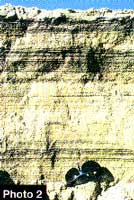 分层沉积物在海滩上迅速形成。当在实验室中研究沉积时，发现当流动的水将不同大小的颗粒侧向输送到位时，会自动形成细带。12 令人惊讶的是，发现每个条带的厚度取决于相对粒径而不是流动条件。13 将层状岩石（硅藻土）分离成其颗粒，当重新沉积在流动流体中时，形成相同的层。14美国怀俄明州的绿河鹦鹉（Green River varves）9 经常被制造出来。但这些带不可能是一年生沉积物，因为在整个沉积物中都可以找到保存完好的鱼类和鸟类。当在实验室中研究沉积时，发现当流动的水将不同大小的颗粒侧向输送到位时，会自动形成细带。不可想象的是，这些死去的动物竟然在湖底休息了几十年，慢慢地被沉积物覆盖。它们的存在表明了灾难性的埋葬。人们经常声称，鱼和鸟在湖底保持最佳状态，因为水是高碱性的，这保存了它们的尸体。15 然而，高碱性水会导致有机物质分解，这就是洗碗机使用碱性粉末的原因！[编者注：一些怀疑论者声称碱只是“切割油脂”，显然对所涉及的基本化学一无所知，即碱催化聚合物的水解，这将与保存鱼相反。varve解释的另一个问题是，整个地层的波段数量并不一致，如果它们是年度矿床，就应该如此。16蒸发物德克萨斯州一些含有碳酸钙和硫酸钙的巨大矿床中的类似带也被用来争论这个案例。17 一种解释说，这些沉积物是在太阳蒸发海水时形成的，因此被称为“蒸发矿床”。当然，以这种方式进行如此大的存款需要很长时间。然而，沉积物的高化学纯度表明它们数千年来没有暴露在干燥，尘土飞扬的气候中。相反，它们更有可能是在海底火山活动（一种热液沉积物）期间由冷热水之间的相互作用迅速形成的。18化石太多？浮动森林示意图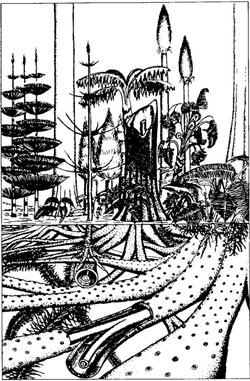 藏书怀疑论者的另一个说法是“化石太多了”。19 據說，如果所有這些動物都能復活，它們將覆蓋整個地球，深度至少為0.5米（1.5英尺）。所以他们不可能来自被洪水埋葬的一代生物。20毫不奇怪，当检查细节时，该物质会消失。化石的数量是根据异常情况计算的——南非的卡鲁地层。在这个地层中，化石构成了一个“化石墓地”——动物遗骸在当地“沉积盆地”中的堆积。21 把这种异常高的人口密度应用到整个地球，当然是不恰当的。该计算还使用了有关当今动物种群密度的错误信息，并且没有考虑洪水之前可能适用的不同条件。22煤太多？另一个反对圣经时间线的论点是，洪水前的世界不可能产生足够的植被来制造所有的煤炭。23 但是，这个论点又是基于错误的假设。几乎可以肯定，在所有洪水被释放到地球表面之前，洪水前的土地面积更大。此外，洪水前的气候可能要多得多。24 此外，人们还发现，许多煤炭来自漂浮在水面上的森林（见右边的漂浮森林和生长在水面上的森林）。25 因此，仅根据土地面积计算是错误的。最后，对需要多少植被的估计是基于错误的想法，即煤炭在沼泽中形成缓慢，大多数植被腐烂。洪水会迅速掩埋植被，产生的煤炭比沼泽多一百倍。22化石森林照片洛厄尔贝克黄石公园的直立化石树。有证据表明，它们不可能原地生长。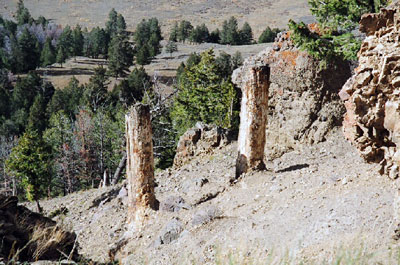 黄石国家公园的石化森林经常被用来反对圣经年表。26 这些曾经被解释为被埋葬并石化在原地——连续多达 50 次，在前一个森林的废墟上生长着一片全新的森林。当然，这样的解释需要数十万年才能形成整个序列，并且与圣经的时间尺度不一致。但这种解释也与树干和树桩在其底部被折断并且没有适当的根系的事实不一致。此外，来自不同层的树木具有相同的“签名”环图案，表明它们都同时生长。27地质证据与连续50个森林不同，与从另一个地方连根拔起的树木更一致，并被灾难性的火山泥石流带入位置 - 类似于1980年圣海伦斯火山喷发期间发生的情况，在那里也可以看到浸水的树木漂浮和下沉，根端朝下。28投科学最终无法证明或反驳圣经。音高的起源也被用来嘲笑圣经中对挪亚的记载。29 有人告诉我们，沥青是一种石油残渣，创造论者说石油是由洪水形成的。那么，挪亚从哪里得到封印方舟的音调（创世记6：14）？这个古老的论点源于对如何制作音高的无知。石油的广泛使用是20世纪的现象。几百年前，在石油可用之前，他们是如何密封木船的？在那些日子里，沥青是由松树树脂制成的。30 一个庞大的沥青制造行业蓬勃发展，以满足需求。诺亚的泥浴？一些诋毁圣经的尝试是非常荒谬的——比如认为世界上有太多的沉积岩，不可能被一年的洪水沉积下来。据称，方舟会漂浮在“土汤”的海洋上，没有鱼可以幸存下来。31 这种论点没有考虑到水实际上如何携带沉积物。这种说法天真地假设，在整个洪水年中，所有的沉积物都均匀地混合在所有的水中，就好像在“花园鱼塘”中彻底搅拌一样。沉淀不会像这样发生。相反，流动的水将沉积物输送到“盆地”中，一旦沉积，它就会与系统隔离。12 同样体积的水在穿越大陆时可以吸收更多的沉积物，例如洪水期间的地球运动。更多（以前的）问题，更多的答案一些类似的地质问题曾经声称对圣经信徒来说是“无法回答的”，但现在有明确的答案，包括：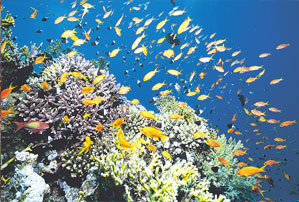 珊瑚礁需要数百万年才能生长。32 [实际上，被认为是“珊瑚礁”的东西原来是厚厚的碳酸盐平台，很可能是在洪水期间沉积的。33 礁石只是上面一层很薄的。在其他情况下，“礁石”不是从珊瑚中生长出来的，而是通过水运到那里的。[34]白垩矿床需要数百万年的积累。35 [粉笔积累不是稳态，而是高度偶发的。在灾难性洪水条件下，像球藻这样的微小生物的爆炸性爆发可以在短时间内产生白垩床。（第36页）花岗岩需要数百万年才能冷却。37 [当允许循环水的冷却效果时，则不行。（第38页）变质岩需要数百万年才能形成。39 [当有充足的水时，变质反应会很快发生，就像洪水所提供的一样。[40]覆盖变质岩的沉积物厚达数公里，需要数百万年的时间才能被侵蚀。41 [仅以今天观察到的侵蚀速度。在洪水期间，用大量快速流动的水迅速侵蚀数公里的沉积物是没有问题的。结论上一节显示了沿着这条线的其他一些论点，这些论点曾经被声称是“无法回答的”。如果这篇文章早几年写的，我们就不会有所有这些答案。我们仍然没有其他一些答案，但这并不意味着答案不存在，只是还没有人提出答案。将来可能会有新的论据声称“证明”圣经或以前的答案之一是错误的。当这些问题得到回答时，可能会再次出现新的问题。这就是科学的本质。它的所有结论都是试探性的，新的发现意味着旧观念必须改变——这就是为什么创造论研究很重要。但科学最终无法证明或反驳圣经。信仰——但不是盲目的信仰——是需要的。与圣经相矛盾的不是事实，而是  适用于它们的解释。由于我们永远不会知道一切，我们必须从上帝的确定话语开始，以便理解我们周围的世界。放射性晕年轻地球上灾难性地质过程的惊人证据作者：Andrew A. Snelling摄影：Andrew A. Snelling点击这里  查看大图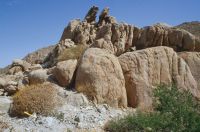 大多数人都熟悉花岗岩（图1），因为它们是许多家庭厨房中用于台面的流行岩石。它们色彩缤纷的互锁水晶赋予它们一种阴谋和优雅的光环。除了玻璃状、粉红色和奶油色晶体外，花岗岩还经常撒上一种叫做黑云母的黑色、有光泽的矿物片。摄影：Andrew A. Snelling图1a：典型的花岗岩。黑色晶体是黑云母片状。
点击这里  查看大图摄影：Andrew A. Snelling图1b：另一种典型的花岗岩。单击此处查看大图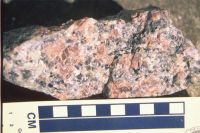 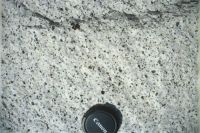 肉眼认为，黑云母薄片的平坦表面看起来抛光光滑，但在显微镜下，它们通常可以看到含有其他矿物的微小晶体，尤其是锆石。更令人着迷的是，这种锆石晶体通常被深色环的光晕包围。这些光环类似于微小的射箭靶，代表着一个关于地球年龄的迷人故事。铀放射性晕众所周知，光晕是由锆石内部的放射性铀形成的。1，2放射性会破坏黑云母并改变其颜色（图2）。这就是为什么球形晕被称为“放射性晕”（放射性晕的缩写），它们的中心被称为“无线电中心”。此外，铀晕有很多环的原因很简单。铀在一系列步骤中衰变，其中八个步骤产生环（图3和图4）。按照今天测量的放射性衰变速度，据估计铀必须衰变1亿年才能产生铀晕。3 这是今天的衰减率。除了花岗岩中的铀晕外，还有强有力的证据表明，铀曾经在全球地质灾难中衰变得更快！让我们看看这些证据。钋放射性晕铀晕的最后三个环是由一种叫做钋的元素产生的。居里夫人（和她的丈夫皮埃尔）于1898年发现了它，并以她的祖国波兰命名。放射性钋的一个重要特征是它衰变迅速，因此在自然界中很少发现。然而，当铀衰变时，它会不断产生，因此放射性钋总是与铀有关。因此，当研究人员发现仅由钋产生的放射性晕时，这是一个很大的惊喜（图5-7）。钋是如何独立存在于这些光晕的无线电中心？这个问题多年来一直困扰着科学家，甚至在美国的法庭上也争论不休。四但是我们怎么知道它们真的是钋晕呢？答：钋晕很容易通过环的数量和环的大小来识别（图4-7）。这已被实验证实。5，6此外，这些钋晕的存在意味着什么？因为钋的存在如此短暂，所以钋晕一定在几个小时或几天内形成得非常快！7 因此，附近必须有丰富的钋来源，以建立无线电中心。否则就不会形成钋晕。许多钋晕旁边都有铀晕，通常距离不到一毫米（图8-10）。当铀晕中心的铀衰变并产生晕环时，它也产生了钋。在冷却花岗岩内流动的热水能够短距离携带钋并将其浓缩到新的无线电中心。它们形成了钋晕（图11）。摄影：Andrew A. Snelling花岗岩露头点击这里  查看大图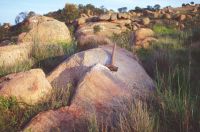 惊人的影响其影响令人震惊。首先，钋晕需要大量的钋供应，事实上，按照今天的速度，相当于铀1亿年的放射性衰变。然而，所有这些钋必须在它衰变之前迅速可用。也就是说，这一切都必须在几个小时内集中精力，或者最多几天。因此，钋晕意味着铀的放射性衰变（以今天的速度）在短短几天内发生！换句话说，铀的放射性衰变以前比今天快十亿倍！钋晕是确凿的证据，证明通过放射性方法“确定”数十亿年前的岩石实际上只有几千年的历史其次，如果铀以如此超快的速度衰变，其他放射性元素的衰变速度也快得多。然而，用于“确定”数十亿年前岩石的放射性方法假设放射性衰变率一直与我们今天测量的相同。因此，钋晕是确凿的证据，证明通过放射性方法“确定”数十亿年前的岩石实际上只有几千年的历史！第三，放射性晕只有在承载它们的花岗岩凝固和冷却后才能形成。8 因此，产生钋的铀的放射性衰变必须在花岗岩开始凝固时立即开始，并持续到钋晕形成。通常声称花岗岩需要数百万年才能凝固和冷却。然而，如果这是真的，今天的花岗岩中就不会有钋晕了。在这么长的时间内，所有的铀和钋都会衰变掉。因此，钋晕意味着花岗岩在短短 6 到 10 天内固化和冷却！令人震惊的证据摄影：Andrew A. Snelling花岗岩海景点击这里  查看大图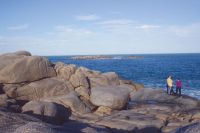 因此，铀和钋放射性晕为年轻地球上灾难性的地质过程提供了惊人的证据。在长达一年的洪水（大约4，500年前）期间，沉积物在全球范围内被侵蚀并灾难性地沉积。这场灾难埋葬了大量的植物和动物墓地，在地球上产生了含化石的岩石层。快速的土方运动将山脉推上了山脉，9并迅速形成了花岗岩体。在这些花岗岩内部，超快的放射性衰变产生了铀和钋放射性晕。这些是如此微观，以至于很容易被忽视。4 但是，它们在世界各地的花岗岩中大量存在，这一点不容忽视。10 它們令人興奮地證明，地球和它的岩石並沒有通常所宣稱的數百萬年和數十億年，而是只有大約六千年，正如上帝的話語在創世記的歷史敘述中明確宣告的那樣。放弃YEC，使圣经与进化论和解？托马斯·阿奎那教导年轻的地球和24小时创造日公有领域托马斯·阿奎那，中世纪著名神学家/哲学家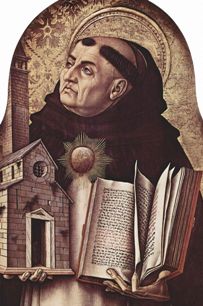 美国的Josh W批评这篇文章“只是传福音！或者：如何不给无神论者留下深刻印象。他认为，我们不应该为圣经（“年轻的地球”）的创造辩护，而应该试图展示圣经如何适应进化和数十亿年。 也就是说，他含蓄地认为CMI应该解散。“一天”这个词在第一次建立一天时使用，表示一天由24小时组成。乔希提议用托马斯主义哲学家的思想来代替，即那些遵循托马斯·阿奎那（1225-1274）方法的人。然而，托马斯本人支持圣经第一YEC（年轻的地球创造）关于创造的观点，正如将要展示的那样。他只是另一个例子，表明YEC并不像许多妥协者所断言的那样是一种新奇事物，而是直到赫顿，莱尔和达尔文时代的传统教会观点。乔希的信首先全文发布，然后是原始文章作者乔纳森·萨法蒂博士的穿插回复。我同意“只是传福音！”并不是传福音的必胜策略。基督教的大部分力量在于它能够对形而上学、伦理学等进行连贯的解释。多合一。也就是说，我确实认为CMI的策略是打两场仗——一场反对进化论，另一场反对允许任何其他与YEC不同的圣经理解——是一个非常糟糕的策略，肯定会伤害传福音。引用无神论者（以及像理查德·道金斯（Richard Dawkins）这样最愚蠢的人）来说明原教旨主义和现代生物学之间的矛盾来帮助证明你的观点是荒谬的。同意道金斯对宗教思想的讽刺，并留下生物学的科学细节，唯一有分歧的空间是关于我能看到的最糟糕的赢得争论的方式。我认为，沿着这样的思路争论要好得多：“我们不认为进化是真的。但即使是这样，也不要绝望。虚无主义不是剩下的全部，福音的信息仍然完好无损——有一些神学上合理的方法来理解创世记，这些方法与现代科学没有那么严重的冲突，同时也不会把耶稣的生死简化为毫无意义。你的文章引用保罗的话说，他清楚地理解原罪是一个历史上真实的人所采取的行动的结果。很公平，但这是否排除了对亚当除了YEC的描述之外的任何其他理解？我不这么认为。这里有几篇文章（有各种各样的链接，指向可以更深入地看到论点的地方），为这种理解亚当的不同方式提供了理由[都来自 edwardfeser.blogspot.com;根据反馈规则删除了链接]迦勒·索尔兹伯里 相信上帝无误的话语（罪前没有刺）的基督徒也不能相信人类容易犯错的“话语”（在人面前有数百万年的荆棘）。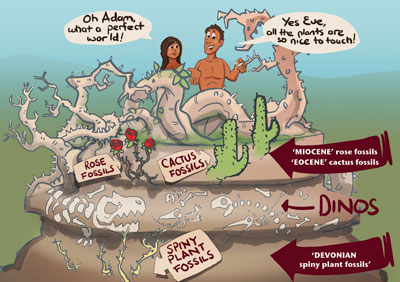 我同意“只是传福音！”并不是传福音的必胜策略。基督教的大部分力量在于它能够对形而上学、伦理学等进行连贯的描述。多合一。确实如此。因此，像这样的文章 为什么使用护教学传福音？也就是说，我确实认为CMI的策略是打两场仗——一场反对进化论科学，另一场反对允许任何其他与YEC不同的圣经理解——是非常糟糕的。但是，这就是我们所做的，我们解释为什么，我们不会改变。首先，谁说进化论与真正的观察科学有关，而不是伪装成科学的唯物主义哲学？并且肯定会伤害传福音。这几乎不是我们的经验。相反，它对传福音有一个非常重要的帮助，正如我们反复记录的那样，例如“没有理由不相信”信仰因妥协的“基督教”大学而遭遇困境;由创造部恢复创造我的救恩对你来说不重要吗？这个想法引用无神论者（以及像理查德道金斯这样的最愚蠢的人来引导）他们仍然是最突出的。所以我们必须处理它们。例如，请参阅理查德·道金斯（Richard Dawkins）的文章，“无神论的使徒”：如何回答他？ 和地球上最大的骗局？反驳道金斯关于进化论。威廉·莱恩·克雷格（William Lane Craig）和约翰·伦诺克斯（John Lennox）等长期护教者的一个常见盲点是人类在罪之前死亡，正如他们含蓄地接受的“约会”方法所暗示的那样。也就是说，毫无疑问，智人化石的“年代”已经“定”到20万年，而最近一些化石被“定时”为更古老：33万年。这比亚当堕落的任何合理日期都要早得多。关于原教旨主义和现代生物学之间的矛盾来帮助证明你的观点是荒谬的。谁说真正的生物学和圣经的语法历史方法之间存在矛盾（例如巴西尔大帝直接接受创世记的教导）？ 博士生物学家David Catchpoole博士在概述文章中记录了生物进化的巨大科学问题 创造还是进化？同意道金斯对宗教思想的讽刺，留下生物学的科学细节但是像卡普普尔博士这样的人并不需要道金斯来解释这些问题;正如他所意识到的，无论道金斯说什么，福音和进化论/长时代之间的问题实际上都存在（见一个棘手的问题）。唯一存在分歧的空间是关于我能看到的最糟糕的赢得争论的方式。然而，根据我们的经验，这是最好的方法。相反，像内维尔·张伯伦安抚希特勒那样安抚进化论是一场灾难，原因大致相同。我认为，沿着这样的思路争论要好得多，“我们不认为进化是真的。但即使是这样，也不要绝望。虚无主义不是剩下的全部，福音的信息仍然完好无损——有一些神学上合理的方法来理解创世记，这些方法与现代科学没有那么严重的冲突，同时也不会把耶稣的生死简化为毫无意义。但正如所表明的，进化论的神学绥靖已经牺牲了很多，包括我在简短的文章中提到的。有关更多信息，请参阅对进化绥靖者的回应。你的文章引用保罗的话说，他清楚地理解原罪是一个历史上真实的人所采取的行动的结果。是的，他的书信中的引文解释了原因。他清楚地肯定亚当是一个真正的人，由尘土（而不是猿类生物）造就，他的罪给世界带来了肉体的死亡（所以死亡已经存在了数百万年）。很公平，但这是否排除了对亚当除了YEC的描述之外的任何其他理解？我不这么认为。维基共享资源内维尔·张伯伦，他的灾难性绥靖政策使阿道夫·希特勒更加胆大妄为。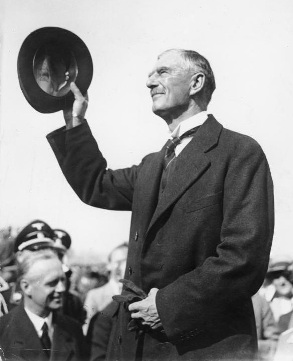 是的，正如我们反复记录的那样。例如，威廉·莱恩·克雷格（William Lane Craig）和约翰·伦诺克斯（John Lennox）等长期护教者的一个常见盲点是人类在罪之前死亡，正如他们含蓄地接受的“约会”方法所暗示的那样。也就是说，毫无疑问，智人化石的“年代”已经“确定”到20万年前，而最近一些化石的化石被“确定”为更古老：33万年。这比亚当堕落的任何合理日期都要早得多。此外，这些解剖学和文化上的现代人中的许多人都是通过同类相食等罪恶手段杀死的。您真的应该在写作之前搜索我们的网站。这里有几篇文章（有各种各样的链接，指向可以更深入地看到论点的地方），为这种理解亚当的不同方式提供了理由[都来自 edwardfeser.blogspot.com;根据反馈规则删除了链接]我知道费瑟博士，我以前也赞同地引用过他的话，在《起初上帝创造——还是量子涨落？[反驳劳伦斯·克劳斯].然而，他是一个哲学家，而不是一个圣经学者。此外，具有讽刺意味的是，作为一名托马斯主义哲学家，他与托马斯·阿奎那本人相矛盾。例如，多馬和巴西爾一起教導說，上帝在太陽之前創造了植物，這是對太陽崇拜的反駁。1 值得注意的是，他是如何处理这个问题的——他列出了反对意见，然后他经常引用圣经作为权威，然后回答反对意见：相反，圣经的权威就足够了。相反，据说（创世记1：12）：“大地长出了绿色的药草，”之后，“晚上和早晨是第三天。阿拉伯数字当然，在太阳出现之前创造植物会抛弃长期和进化的想法。多马也清楚地接受了创世记1章教导正常长度的创造日：因此，我们发现起初说“他叫光日”：因为后来的24小时也被称为白天，据说“有晚上和早晨，一天。3相反，经上写着（创世记2：22）：“神把他从亚当那里取来的肋骨造成了女人。我回答说，女人是由男人的肋骨制成的是正确的——托马斯·阿奎那。“一天”一词在最初建立一天时使用，表示一天由 24 小时组成。因此，通过提及“一”，自然日的度量是固定的。另一个原因可能是表示一天是由太阳返回它开始的点而完成的。还有另一个，因为在七天的一周结束时，第一天与第八天是一天。上面给出的三个理由是罗勒给出的（Hom.2[8] Hexaem.）。四托马斯还否认人类是由已经有生命的生物构成的，因为他肯定第一个人是由无生命的物质创造的：相反，经上写着（创世记2：7）：“神用地上的粘液造人。5“史莱姆”一词而不是灰尘紧随Vulgate，“formavit igitur Dominus Deus hominem de limo [史莱姆，泥]terrae”）。托马斯还教导说，第一个女人是用第一个男人的肋骨制成的，这再次与进化论背道而驰：相反，经上写着（创世记2：22）：“神把他从亚当那里取来的肋骨造成了女人。我回答说，女人是用男人的肋骨做的是对的。6首先，表示男人和女人的社会结合，因为女人不应该“对男人使用权威”，所以她不是从他的头上造出来的;她作为奴隶受到人的蔑视也是不对的，所以她不是从他的脚上造出来的。因此，似乎有些托马斯主义者比托马斯更托马斯主义，在他的哲学中过分强调亚里士多德主义，而低估了他对圣经权威的频繁呼吁。甚至在很久以后，在费瑟自己的罗马天主教会中，人们意识到需要一个历史上的亚当，例如在教皇庇护十二世的通谕《人类》（Humani Generis），1950年8月12日：然而，當存在另一種猜測意見的問題，即多基因主義時，教會的兒女絕不享有這種自由。因为信徒不能接受这种观点，这种观点认为，在亚当之后，地球上存在真正的人，他们不是从他那里自然产生的，而是从所有人的第一个父母那里获得他们的起源，或者亚当代表了一定数量的始祖。现在，这种观点如何与启示真理的来源和教会教导权威的文件所提出的关于原罪的观点相调和，这绝不是显而易见的，原罪源于个人亚当实际犯下的罪，并且通过世代传给所有人，并在每个人身上作为他自己的罪。[引用 罗马书5：12]上个世纪初，1909年宗座圣经委员会（PBC）关于解释创世记的裁决肯定了“男人的特殊创造”和“第一个男人形成第一个女人”。7同样，亚当和夏娃的特殊创造比多马的时代要早得多。例如，佩拉吉乌斯一世（教皇566-561）就最后的审判庄严地宣告了信仰：我承认...从亚当开始，所有出生并死到世界末日的人，都要复活，站在“基督的审判台前”，与亚当自己和他的妻子一起，他们不是由其他父母所生，而是被创造的：一个来自地上，另一个来自人的一方......8对滥用托马斯教义以支持进化论的更详细的批评来自天主教神父和牧师迈克尔·查贝雷克神父。9，10 同样值得注意的是，费瑟因对智能设计的攻击而受到其他亚里士多德-托马斯主义哲学家的抨击，例如玛丽·乔治认为威廉·佩利的制表师类比与托马斯的“第五条道路”相当接近。11，12 ID  支持者“vjtorley”写了一篇对托马斯派反ID人士的详细批评，并引用了托马斯本人的话。13解释性说明有些人可能想知道为什么我们应该对教会历史上各个时代的口译员（以及犹太口译员）感兴趣  。有些人可能会争辩说，“圣经不是我们所需要的吗？难道你没有意识到口译员可能会犯错吗？事实上，正确的观点必须只从圣经中获得。但是，现代释经家并不是第一个知道圣经原始语言和文化的人。责任在于那些提出新颖解释的人来证明他们的观点。正如我们已经表明的，许多目前流行的创世记解释都是新奇的。如果长期的解释一直很流行，那么可以假设圣经暗示了这一点。但是，如果它们在“科学”中流行之前一直不存在，那么这种解释更有可能是出于试图调和圣经与“科学”的动机。同样值得注意的是，多马本人强烈肯定了圣经的无误性，以及这种信念的重要性：“认为任何虚假的断言都包含在福音或任何正典圣经中，或者认为其作者说了不实的话，都是非法的，因为信仰将被剥夺其基于圣令权威的确定性。14  年轻地球创造论的证据如何为圣经创造建立一个案例作者：肖恩·道尔wikipedia.org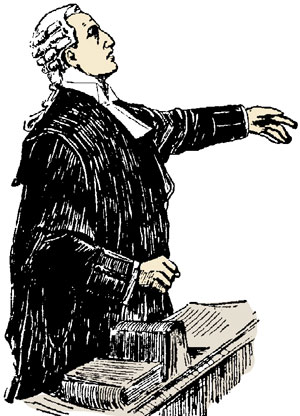 为什么要相信一个年轻的地球？在许多方面，反对进化论和深度时间比为圣经创造提供证据更容易。关于圣经创造是什么，有太多的误解，有太多的虚假论点，支持和反对它，以至于很难知道从哪里开始。我们正在为进化/深度时间声称要回答的关于现实世界的相同问题提供答案。像所有形式的护教学一样，为圣经创造建立一个案例并不是一个“一刀切”的任务。我们需要了解我们的听众和他们的具体关注点，并针对这些观众量身定制我们的演示。例如，向一屋子无神论生物学家讲话，需要一种与教会听众打交道截然不同的方法。尽管如此，有几个要点将以某种形式出现在大多数关于圣经创造案例的陈述中。1. 切入辩论核心的流行语我的意思是，在起源辩论中使用了许多流行的流行语，它们倾向于混淆和压制对话，而不是澄清和培养对话——比如“科学”、“神创论”、“进化论”、“宗教”等。例如，当许多人听到某人是“创造论者”时，他们会自动被视为一个完全脱离现实的疯狂宗教原教旨主义者;当有人说“进化是科学”时，他们实际上的意思是“微生物到人类的进化是真实的”，但使用“科学”这个词而不是“真实”不仅意味着进化是真实的，而且任何不同意的人都无权利用科学事业的好处，如计算机和医学。基督徒也这样做：“进化论”在许多基督徒中是一个肮脏的词，它意味着世俗、不道德和现代世界的一切坏事。在这一点上，我并不是说这些内涵中的任何一个是否真实;即使它们是，他们也往往会分散对起源辩论中基本分歧的注意力。那么，为什么还要有争论呢？对于辩论，必须存在分歧，当人们对相同的问题提供相互矛盾的答案时，就会发生分歧。这发生在起源辩论中吗？是的。例如，进化论者声称宇宙有137亿年的历史，圣经创造论者声称宇宙只有6000年的历史。显然，这两种想法远不止于此，但我们已经可以看到，它们都至少解决了一个共同的问题——“宇宙有多老？此外，每个观点对问题的回答显然相互矛盾——它们  对同一个问题给出不同的答案。因此，要么一个是真的，另一个是假的，要么两者都是假的（尽管这不是一个真正的现实考虑）。重要的是要通过这一点来确定圣经创造的所谓“宗教”主张是关于现实世界的主张，而不是怀疑论者可以认为与现实世界无关的东西。即使我们对这个问题的回答是错误的（尽管我当然不认为我们是错误的！），我们也在为进化/深度时间声称要回答的关于现实世界的同一个问题提供一个答案。欲了解更多信息，请参阅“这不是科学”，“进化论是科学，但神创论是宗教”，创造论者是“骗子”（？  ，以及关闭辩论的怀疑策略。2. 确定为什么我们是独立于起源辩论的圣经创造论者这听起来可能有点奇怪，因为圣经的创造是福音的重要逻辑基础。然而，一个人不需要知道任何关于起源辩论的事情来认识基督（这也是为什么，尽管不相信历史上的创世记有严重的危险，但人们不必相信历史上的创世记才能得救）。建立福音真理的重要的是，有一位真神，耶稣确实声称自己是独一真神的化身，他被差遣来拯救罪人，为他们而死，并且当父神使耶稣从死里复活时，他的主张得到了父神的证明  （另请参阅怀疑论者的基督教， 特别是第4章：“耶稣真的是神吗？一旦我们建立了福音的这些基本要素，我们就可以从那里转向圣经创造的真理，因为圣经创造是从福音中逻辑推论出来的。既然我们已经表明耶稣是道成肉身的神，那么他的教导是完全可信的。因此，无论他教导什么（特别是在他的弥赛亚事工期间）与创造论/进化论辩论有关的东西都是权威的。那么，基督是否谈到了起源的辩论呢？他做到了。《耶稣论地球的年龄》一文表明，耶稣清楚地教导说，亚当和夏娃是从创造之初就被造的——也就是说，人类从历史的开始就已经存在了。耶穌也教導說，聖經作為一個整體是完全可信的：耶穌基督談聖經的無誤性。耶穌的教導建立了使用聖經作為我們重建過去的約束的有效性，即聖經創造論，並且他也肯定了表明聖經教導宇宙目前大約6，000年齡的關鍵點。我們的資源 Jesus Christ： Our Intelligent Designer 和 Genesis & the Gospel Connection DVD 也解決了這個問題。然而，我们也应该确定宇宙在释经上大约有6000年的历史，即从圣经本身所说的，这加强了我们的圣经论点。毕竟，有很多人说它没有，他们说圣经（和耶稣）在正确解释时与进化论和深层时间并不矛盾。那么，关于世界的年龄，圣经传达了什么，如果有的话？当我们研究这一点时，我们看到圣经是清楚的;聖經不適應進化和深度時間，並明確而一致地斷言世界大約有6000年。例如，请参阅将创世记作为历史的15个理由，驳斥妥协，不妥协的创造，创造，堕落，恢复，以及这些文章：圣经如何教导6000年？ 创世记：圣经作者认为这是历史，耶稣在地球的年龄，上帝创造了数十亿年吗？，创世记应该从字面上理解吗？和创世记在新约中的使用（有关解决这些问题的文章中心，请参阅创世记问答和创世记逐节）。  3.概述如何正确解释物理证据以重建过去你会注意到，我还没有真正解决进化论/深层时间观的具体主张，除了（通常是基督教的）声称圣经与它兼容。到目前为止，这个论点含蓄地反对非基督教的观点，首先建立基督教，然后在此基础上建立圣经神创论。为什么？这是一个侧翼练习——它避免了我们在不得不之前陷入技术科学细节的泥潭。但是现在我开始更直接地谈论进化论的观点，尽管还没有讨论它的具体经验主张。相反，我会首先讨论进化框架的公理。从本质上讲，其目的是确定使用圣经作为我们如何解释物理证据以重建过去的主要约束的合理性，以及为什么进化论框架未能为历史调查提供一个连贯的框架。关于这一点，请参阅岩石不是时钟，进化的阿喀琉斯之踵（和相应的DVD），以及这些文章 深度时间没有意义！ ，CSI和进化，CSI ...和CMI，居维叶的类比及其后果，蜡烛的寓言，圣经历史和科学的作用  ，“野狗得到了我的孩子！ ，起源和操作科学的区别是什么？ 和相同的数据，不同的解释？4. 回答对圣经创造的经验反对意见当然，现在看来，《圣经》的创造在纸面上看起来不错，但是我们仍然记得，所有这些反对《圣经》创造的经验论据，人们觉得很有说服力。考虑到对圣经创造的普遍反对，这并不奇怪。我们的文化以“深度时间”的方式自动思考;它是我们精神家具的一部分（另见地球：它看起来有多老？ 和错误的眼镜）。由于有这么多批评，将它们分组可能会有所帮助。我们的文化以“深度时间”的方式自动思考;它是我们心理家具的一部分。首先，有“科学过程”的反对意见;即有证据表明，某些物理过程发生的时间远远超过圣经的时间框架所允许的时间。辐射测年、岩层、化石形成和遥远的星光等问题可能是这一推理路线上最常见的反对意见。 第二种是我们可以称之为“情境”的反对意见，其中物理数据所表现出的模式在圣经创造论的框架中无法合理解释。沿着这种思路最常见的问题是进化同源性（包括遗传学和化石），化石演替以及对某些岩层如何形成的解释（即它们被认为是在任何圣经场景之外的情况下形成的，尤其是诺亚洪水 - 坚如磐石的答案是解决这些问题的良好资源）。第三种论点试图破坏创世记叙事的连贯性。最常见的包括“该隐从哪里得到他的妻子？“，质疑诺亚方舟的可行性，以及生物学中看起来旨在伤害的结构（例如病原体、寄生虫和捕食者）的起源。我提供的链接提供了这些问题的答案，其中许多问题在我们的创造答案书中都有解决。5. 为圣经的创造提供一些经验论据有些人会认为，以反对圣经创造（我在上一节中讨论过）结束似乎更合乎逻辑，而不是圣经创造的经验案例。就个人而言，我认为不是，原因有几个。首先，对圣经创造的反对是如此普遍，以至于将它们留到最后似乎是一种逃避。最好让他们离开，因为他们是如此知名，并且为积极案例“扫清了障碍”。其次，人们不期望圣经的创造有经验论证，所以它为论证提供了一个意想不到的、因此有力的  妙语。第三，这是对圣经创造的论据，而不是反对进化论/深度时间的论据。那么，圣经创造的证据在进化论框架中不容易解释呢？就年龄问题而言，《地球年龄》一文是圣经时间框架经验论证的一站式商店;它概述了地球和宇宙年轻时代的101个证据，并提供了所有这些证据的链接。我发现最强大的一些是数字3（遗传熵），7（恐龙骨骼中的软组织），49（地球磁场的衰变），51-54（煤/石油/钻石中的碳-14（也是恐龙骨骼，但没有提及）），59-60（锆石中的氦扩散），83（短周期彗星的存在）和89（微弱的年轻太阳悖论）。另一类证据涉及许多岩层的大小和地理范围：它们太大，无法用我们今天看到的过程来解释，并谈到全球水灾变（例如沉积毯和大陆的大规模侵蚀表明洪水径流）。结论所以你有它;如何为圣经创造提出论据的大纲。永远记住：我们有更多的资源可以揭露深层时间的错误，并宣扬圣经创造的真理，而不仅仅是“科学”。因此，大量借鉴圣经、神学和哲学来证明你的观点——当它们被正确使用时，它们是圣经创造论者的朋友。但是，当然，科学也是我们的朋友... 正确解释时。地球磁场：地球年轻的证据作者：乔纳森·萨法蒂北极光（北极光）。这是由来自太空的带电粒子撞击地球大气层引起的。由于地球磁场的存在，这些粒子已经偏向两极（这也将许多这样的粒子无害地转移到太空中）。信用：照片 Wikipedia.org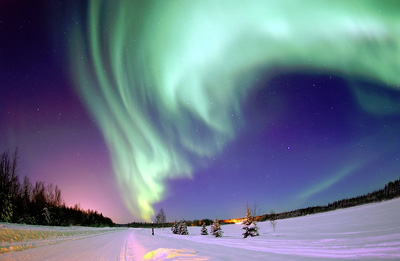 地球有一个几乎指向南北的磁场——只有11.5°。这是我们星球的一个极好的设计特征：它可以通过指南针导航，还可以保护我们免受来自太阳的危险带电粒子的侵害。这也是有力的证据，证明地球必须像圣经教导的那样年轻。在1970年代，神创论物理学教授托马斯·巴恩斯（Thomas Barnes）博士指出，自1835年以来的测量表明，该领域正在以每世纪5%的速度衰减1（此外，考古测量显示，公元1000年的磁场比今天强40%2）。巴恩斯是一本备受推崇的电磁学教科书的作者，3 提出地球磁场是由地球  金属核心中衰变的电流引起的（见旁注）。巴恩斯计算出，电流不可能衰变超过10，000年，否则它的原始强度将大到足以融化地球。所以地球一定比这更年轻。进化论者的回应衰变电流模型显然与进化论者所需的数十亿年不相容。因此，他们的首选型号是自给自足发电机（发电机）。地球的自转和对流应该使外核的熔融镍/铁循环。这种液态金属中的正电荷和负电荷应该不均匀地循环，产生电流，从而产生磁场。但科学家们尽管经过半个世纪的研究，还没有拿出一个可行的模型，而且存在很多问题。四地球磁场是如何变化的。强度不可能比所示的起点高得多，表明年龄很小。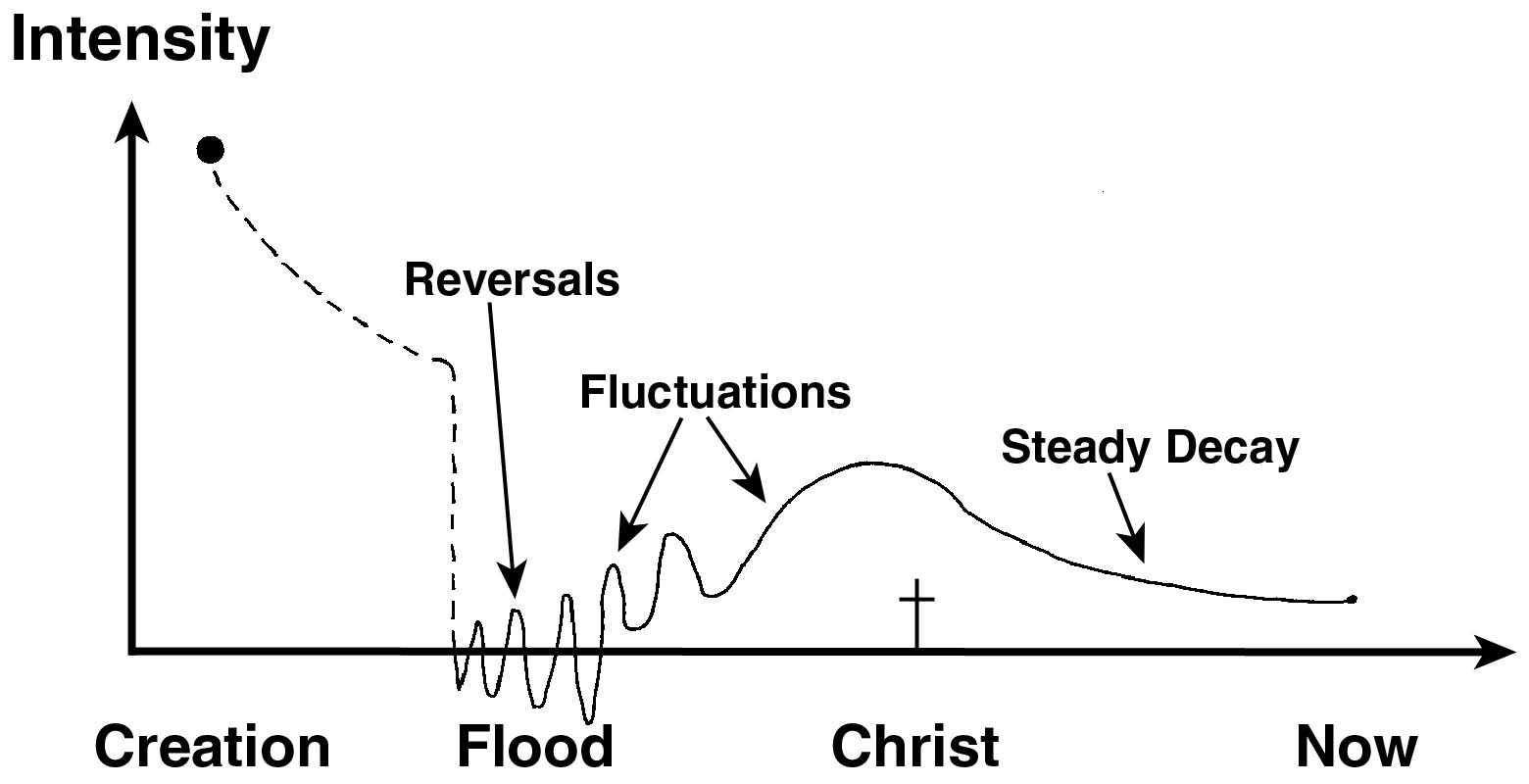 但对巴恩斯的年轻地球论点的主要批评是磁场已经逆转了很多次的证据，即指南针会指向南方而不是北方。当  火山熔岩或灰烬流中常见的磁性矿物磁铁矿颗粒冷却到其居里点（见旁注）570°C（1060°F）以下时，磁畴部分地在当时的地球磁场方向上对齐。一旦岩石完全冷却，磁铁矿的排列就固定了。因此，我们有一个永久的地球场随时间变化的记录。雖然進化論者對這些反轉沒有很好的解釋，但他們堅持認為，正因為它們，巴恩斯博士假設的直接衰變是無效的。此外，他们的模型至少需要数千年才能逆转。根据他们的年代测定假设，他们认为逆转每隔数百万年就会发生一次，并指向一个古老的地球。创造论者的反回应物理学家罗素·汉弗莱斯博士认为巴恩斯博士的想法是正确的，他也承认逆转是真实的。他修改了巴恩斯的模型，以解释液体导体的特殊效应，如地球外核的熔融金属。如果液体向上流动（由于对流 - 热流体上升，冷流体下沉），这有时可以使磁场迅速逆转。5，6 现在，正如1997年《创造》19（3）中所讨论的，约翰·鲍姆加德纳博士提出，构造板块的暴跌是创世纪洪水的一个原因（见在线版本）。汉弗莱斯博士说，这些板会急剧冷却核心的外部，驱动对流。7 這意味著大多數的反轉發生在洪水年，每隔一兩個星期。而在洪水之后，由于残余运动，会有较大的波动。但是逆转和波动并不能阻止整体衰变模式 - 相反，总场能量会衰减得更快（见上图）。8这个模型也解释了为什么太阳每11年反转一次磁场。太阳是一个巨大的热球，能量运动，导电气体。与发电机模型相反，太阳的整体场能正在下降。汉弗莱斯博士还提出了一个测试他的模型：磁反转应该在已知在几天或几周内冷却的岩石中发现。比如在稀薄的熔岩流中，外界会先冷却，单向记录地球磁场;内部稍后会冷却，并在另一个方向记录场。在做出这一预测三年后，主要研究人员罗伯特·科（Robert Coe）和米歇尔·普雷沃特（Michel Prévot）发现了一层薄薄的熔岩层，该熔岩层必须在15天内冷却，并连续记录了90°的反转。9 这绝非侥幸——八年后，他们报告了更快的逆转。10 这对他们和进化论界的其他成员来说是个惊人的消息，但对汉弗莱斯模型的强烈支持。（另见汉弗莱斯博士的在线文章 地球的磁场很年轻。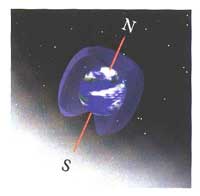 环绕地球的“力场”。地球的磁力正在下降。这种世界性的现象不可能持续超过几千年，尽管多次改变方向。进化论无法正确解释磁性如何维持数十亿年。结论地球磁场不仅是良好的导航辅助工具和空间粒子的盾牌，也是反对进化论和数十亿年的有力证据。明显的衰变模式表明地球的年龄不可能超过大约10，000年。2014年8月29日更新：最近，加州理工学院的地球物理学家大卫史蒂文森承认地球磁场给长期教条带来的问题：此时此刻，我们对地球核心的理解存在问题，这是最近一两年才出现的。这是一个严重的问题。我们现在不明白地球磁场是如何持续数十亿年的。我们知道地球在其历史的大部分时间里都有磁场。我们不知道地球是如何做到的。我们现在对地球核心在整个历史中如何运作的理解比我们十年前想象的要少。11对于年轻的地球来说，煤炭太多了？由格哈德·勋克内西*地质时间尺度内的煤矿床煤几乎可以在从泥盆纪到第三纪的所有地质记录中找到（见表1）。1然而，最大的煤矿床发生在石炭纪，尤其是其上部;因此得名（拉丁语carbo，煤）。根据碳浓度和煤化的程度，人们可以区分褐煤、烟煤和无烟煤。煤层在岩石记录中越往下，煤化程度通常会越大。因此，在石炭纪时期，人们发现了烟煤，而在层没有那么深埋的例外情况下，人们发现了次烟煤。褐煤主要在第三纪发现。根据历史地质学，这些不同等级的煤是在3.5亿年内形成的。例如，石炭纪上期烟煤的形成预先假定了3000万至4000万年的持续时间。这种煤是否含有数百万年储存的太阳能？表 1. 均变论地质时间表与历史地质学的时间尺度。全球化石燃料粗资源对于原材料，保证可开采储量与所有估计矿床（资源量）的总和之间存在差异——见表2。2 估计全球化石燃料资源量（其中只有10%是保证可开采储量！）是：化石 = 3.3 x 1023 J那是多少能量？化石能源与日太阳辐射的比较地球从太阳接收太阳能Esolar =S或 R2 p x 1 天=1.37 x 103W/m2 （6.37 x 106m）2 px 24 x 3600 秒=1.5 x 1022 焦耳每天哪里所以=太阳常数，和rR = 地球平均半径因此EFOSSIL/E太阳能 = 3.3 x 1023 J/1.51 x 1022 J= 约 22也就是说，在每22天中，地球接收到太阳辐射能量，该能量对应于所有化石燃料资源中的能量。这种化石燃料对应于森林的面积？表 2.化石燃料原料的全球资源（来自参考文献2）。化石燃料与全球森林能量含量的比较今天，德国的有用森林每公顷最多有300立方米实心木材。 3 一个有100  年历史的林区每公顷的木材产量已经高达1，000立方米（见表3）。原始森林的产量可能更高。洛杉矶北部红杉国家公园的谢尔曼将军树是世界上最大的树。它高83.8米，周长31.3米，据说有2500年的历史。一棵这样的树很容易产生2，000立方米的实心木材。现在大多数科学家声称原油和天然气主要来自海洋浮游生物。因此，化石燃料中只有煤炭部分的总能量，即2.4 x 1023 J，来自森林。如果假设原始森林每公顷产生600实心立方米的木材，平均热值为10 10 J / m3，那么煤炭的这个能量质量将对应于森林面积2.4 x 1023焦耳/（10 10焦耳/米3  x 600米3/公顷）= 3.6 x 1010 公顷这大约是目前大陆表面积的2.5倍（加起来相当于地球5.11亿km2总表面积的29%）。现代物种的原始森林需要覆盖洪水前目前大陆表面的2.5倍，才能提供所有煤炭资源的能量。从目前的森林中生产化石燃料需要多长时间？表 3. 100年树龄的不同木材的实立方米木材。化石燃料与全球森林增长率的比较森林的年增长率在每公顷0.9（针叶）和3.5（雨林）吨之间。对于目前2.5 x 10 9公顷的森林（在过去五年中，有8500万公顷被砍伐！），相当于大陆表面积的17%，年增长相当于每年4.4 x 109吨干物质。如果考虑到落叶林和针叶林，每年将达到7.1 x 10 9立方米的木材。对于 10 10 J/m3 的平均热值，这相当于全球年能源增长 8 x 1019 J。按照目前的全球增长率，所有煤炭中的燃料能量可以储存在2.4 x 1023J / 7.8 x 1019J或大约3，000年。因此，按照目前的全球增长率，这种化石燃料可以很容易地储存在3000年内。创造模型中的烟煤和亚烟煤进化论/均变论情景大约65%的化石燃料是烟煤（包括约7%的次烟煤）。在所有地质系统中都发现了烟煤，但主要在石炭纪和二叠纪（见表1）。它主要以接缝的形式沉积，可能延伸数百平方公里。原始植被的印记通常保留在烟煤中。200-300个煤层位于德国西北部的煤炭储量中，分配给石炭纪，分布在高达4，000米厚的沉积层中，彼此堆叠在一起。接缝之间由沉积物层（例如砂岩、石灰岩、页岩）隔开。根据进化/均变论模型，这些接缝被认为是在大约3000万至4000万年的时间里，沿海沼泽森林的反复越界和倒退（周期性洪水）的结果。4，5石炭纪煤的灾难性形成？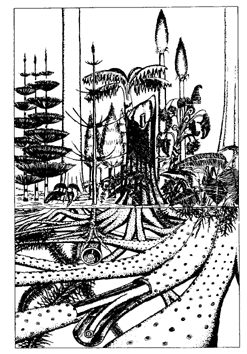 这种进化论/均变论假说受到了质疑。中间沉积层的结构清楚地表明它们是由于灾难而形成的;所谓的根层不是根部适合石炭纪植物生长的化石土壤;6和石炭纪植被的解剖结构（鳞翅目和Sigillaria）表明漂浮的植物。7，8，9 根据这些数据，Scheven  假设石炭纪植被具有浮动森林的特征，是沼泽森林的替代品10（见Scheven博士的提案11的文章“在水上生长的森林和绘图（右）”。在地球历史创造论框架内，舍文的洪水模型预先假定所谓的石炭纪时期的浮动森林，作为洪水前生态系统的栖息地，在洪水期间或之后不久被埋葬。根据这个模型，它们在洪水灾难之前生长，然后在洪水期间被分解并沉积在一起。在掩埋之后，森林碎片层沉降到很深的地方，在那里它们受到压力条件，导致煤炭的迅速形成。12在太短的时间内获得太多的煤炭？在地球历史的创造论框架内对煤炭形成的描述表明，至少今天以烟煤形式存在的植物的生物量，但可能不止于此，在洪水之前就存在于地球上。由于浮动森林不能像今天被发现的那样以煤层的形式生长（即堆叠在一起），因此它们必须在洪水之前生活在彼此相邻的水面上。考虑到地球的大小，这可能吗？早些时候，有人表明，即使当今结构的森林覆盖了当今大陆的整个表面，它们也只能产生大约40%的化石燃料估计煤炭部分。一个简短的、非常粗略的估计可以给我们一个答案。为此，我们预设以下几点：我们假设石炭纪和二叠纪的煤炭完全来自漂浮的森林。烟煤存在于不同厚度的煤层中。我们假设平均厚度为50厘米（这可能是一个保守的估计）。烟煤和次烟煤的成分和密度各不相同。我们假设平均密度为1.8 g / cm3。我们假设烟煤和次烟煤的总量为1013吨（见表2）。如果煤层厚度为0.5米，则假定的煤密度产生每平方米煤层约l.0吨的表面质量。因此，总质量为1.0 x 10 13吨，产生的表面约为10 13  m2或10 x 106 km2。对于 511x106 km2 的地球总表面，这产生了大约 2% 的地球表面的一小部分。这个数字可能太低了，因为人们不能假设所有的漂浮森林都是化石;而且，一些被洪水摧毁的植被可能会被自然的腐烂过程摧毁。创建模型中的褐煤褐煤和烟煤一样，可以在地质记录的不同层次上找到，但主要发生在第三纪。然而，褐煤是由与烟煤中非常不同的植物形成的，这些植被或多或少对应于今天的被子植物和裸子植物。正如烟煤层的形成被视为数千年来沼泽生长的结果一样，褐煤的起源也是如此。然而，对第三纪褐煤实际结构的研究表明，在这里，它们的形成也是由于一场灾难。13  Scheven的前提是，第三纪褐煤矿床部分由洪水前的植物组成，但它们只是在洪水年之后一个世纪或更长时间才沉积的（特别是具有亚热带植物的旧第三纪褐煤）。在它们最终沉积和埋葬之前，它们被推定为“有人居住的仓库”漂流在洪水后的海洋上。另一方面，在洪水之后的几个世纪里，新的森林可能在大演替（陆地表面和海底的连续重新殖民化）的框架内生长，然后被后来的灾难连根拔起、压碎和掩埋。14根据上述计算，在洪水前时期，地球表面有足够的空间让今天的褐煤矿床中的一些植被生长。但是，洪水前的地球上是否有足够的表面积来容纳所有必要的植被？给定以下参数，我们可以估计答案：褐煤总量约为2.5 x 1012吨（见表2）。褐煤起源于洪水前的森林，每公里2的生物量约为40，000吨干木（例如，每公顷600固体立方米，见表3）。因此，洪水前的森林覆盖的表面积至少为60 x 106 km2（2.5 x 1012吨除以每公里40，000吨2），即大约占当今大陆的40%。然而，这个估计似乎很低，因为人们很难假设这整个植物都是在洪水期间化石的。另一方面，也有可能在洪水后的巨型演替期间形成了未知部分的第三纪褐煤，15 因此植被被洪水后的灾难所掩埋。结论如果将当今森林的生产力用作计算的基础，那么数千年植物生长的储存能量就会在化石燃料中发现。可开采的储量仅占资源的10%，其中包含当今森林可以储存数百年的太阳能。这显示了太阳能的重要性及其对地球森林的贡献。这些估计表明，如果化石燃料都起源于与现代相似的森林，那么洪水模型可能不足以解释化石燃料。但是，如果应用Scheven的石炭纪浮动森林模型，则会产生以下洪水前生物量的估计：烟煤和亚烟煤可能起源于漂浮的森林，这些森林可能覆盖了洪水前地球表面的2%。主要来自洪水前植被的褐煤代表了一种生物质，可能存在于当前大陆表面的大约40%。尽管有许多悬而未决的细节，但以煤的形式存在的大约1.3 x 1013吨碳可能与圣经中记录的洪水和地球或多或少6，000至10，000年的年龄相协调。原油的形成仍然需要在创造/洪水框架中进行定量建模。应该提到的是，地球上大部分还原碳是沉积物结合的干酪根，由于其13C / 12C的比例，它很可能是生物来源的。据估计，沉积物中存在1022克干酪根，其中只有2%是煤加石油加天然气。这种干酪根的起源也需要在创造/洪水模型中讨论。确认本文最初由Wort und Wissen（圣经与科学）以德文出版，作为讨论贡献，报告，信息，3/92。 作者感谢Thomas Kalytta和Joachim Scheven的有益批评意见。我们还感谢比勒陀利亚（南非）的鲁道夫·斯坦伯格提请我们注意这一贡献，并感谢约翰内斯堡的玛丽安·罗特翻译了这一文稿。年轻地球神创论是异端吗？在圣经的时间尺度上，没有短寿命的放射性核素是一个问题吗？来自美国田纳西州纳什维尔的JM。他遇到了反对神创论理论的常见“theowaffle”，尽管我们知道他实际上是一个大声疾呼的反圣经主义者。有些人可能会感到惊讶，一个对圣经有反感的人甚至会费心诉诸神学，但福音的敌人长期以来一直虔诚地胡说八道，试图让妥协的教会成员破坏他们自己的书。还有两个不相连的点：一个是放射性同位素分布的问题。第二个涉及CMI时代之前的旧法庭案件和对造物主的拟议定义。他的信以缩进的方式发布在下面，乔纳森·萨法蒂博士逐点回复，按照正常的电子邮件方式穿插。其中一个段落末尾的省略号 （...） 表示后面是句子中间注释，而不是遗漏。作为第一反应，年轻的地球创造论者会对他们对创世记第一卷书的严格字面解释是异端的说法感到反感。我们根本不会退缩，但会感到困惑，一个已知的反圣经学家会声称关心。无论如何，如果有人想质疑字面解释的准确性，或者更确切地说是简单的解释，那么他们需要提出语法原因。请参阅问答：创世纪。毕竟，谁更强烈地支持圣经和其中的一切？没有争论！但是，让我们检查几条逻辑线，看看它们会走向何方。首先，我们需要制定一个基本规则，说明上帝是否对我们所知的地球负责。问题是，“上帝创造了这个世界还是没有？如果他没有，那么他就没有，也没有什么可做的。但是，由于这种说法是错误的，因此对此无能为力。基督徒无疑会回答说，是的，上帝确实创造了世界。很好，很好，但这让我们有了新的理解。随着我们对地球的了解越来越多，我们难道不了解上帝如何创造地球吗？并不是说JM相信这一点，但在某种程度上它是对的。但是，它是有缺陷的，因为必须始终解释数据。我们发现导致我们周围世界的过程实际上是上帝之手的反映。是的，但是那些赞同方法论自然主义的教会成员的错误是假设上帝目前的维持过程与他创造世界的过程相同。但是，控制计算机操作的法律最初并没有形成计算机。见自然主义，起源和操作科学。年轻的地球创造论者认为地球不超过10，000年的历史。然而，有一个非常正当的理由不相信这一点。事实上，没有理由不相信它，因为这是它形成的唯一目击者的证词。可靠的目击者每次都胜过间接证据。看看耶稣和世界的时代。众所周知，元素的放射性同位素以恒定的速率衰变。我们不知道这样的事情。我们对放射性的了解只有大约100年，那么我们如何确定衰变在所谓的数十亿年中是恒定的呢？即使在实验室中，当原子被剥离电子时，β衰变率也加快了许多数量级 - 参见实验室中展示的十亿倍放射性加速度。此外，为RATE一书做出贡献的博士物理学家和地质学家  提出了几条证据，证明过去衰变更快。他们提出了在创造周期间加速衰变率的脉冲，在洪水年可能有一个较小的脉冲，其中支持是：α粒子仍然存在于锆石中，它们显然是由核衰变形成的。α粒子是氦原子核，它们吸引了两个电子形成氦原子。氦气通过矿物的扩散速度表明，如果岩石真的有数十亿年的历史，它就会逃逸。参见氦扩散速率支持加速核衰变。地球表面的热流与放射性同位素浓度的高度相关性，与洪水年加速衰变的脉冲一致，以产生尚未消散的热量。有产生加速衰变的理论方法，例如基本常数或核势阱形状的微小变化可以对衰变速率产生很大影响（但对放射性晕直径影响很小）。预计这将比快速衰变者更多地影响较慢衰变的同位素，并且α衰变比β更严重，证据支持这一点。所以JM的第一个前提值得商榷，这足以证明他的论点是不合理的。每过半衰期，其中一半就会衰变成新的同位素。在经过一定数量的半衰期后，所讨论的同位素将衰变到无法再检测到的程度。让我们设定20个半衰期作为极限，超过这个限度就无法检测到所讨论的同位素。剩余金额将是 1/220 或 1，048，576 中的 1，或仅为原始金额的 0.000095%。当这对生命有害时，上帝会创造许多能量辐射更高、能量更多的同位素吗？好吧，那么样品中可检测到的14C（半衰期= 5700年）活性是无可辩驳的证据，证明发现它们的地层不可能像声称的那样有数百万年的历史。δ13CPDB结果排除了污染（参见放射性碳是否是由于污染？）。难怪批评者已经绝望到要攻击信使——参见《约会困境加深：摩尔谈古代放射性碳》，指的是早先的文章，但同样的评论也适用。最近的研究表明，煤炭样本“年代”可追溯到数百万年前，甚至钻石的放射性碳含量也远高于探测器阈值。参见有机化石材料中的可测量14C：确认年轻的地球创造洪水模型和创造论者最好的朋友戴蒙德斯。 这种衰减速度可能非常快，就像镁23的情况一样。其中一半每 11.9 秒衰减一次，因此在短短 238 秒或 3 分 58 秒内，已经过去了 20 个半衰期。让我们来看看钍229，它的半衰期为7，340年。相信地球是在1万年前创造的创造论者会期望地球上会有很多钍229，因为只有半衰期多一点。就一会儿！这是以上帝首先创造它的为前提的！如下所示，有充分的理由否认这一点。这应该证明从沉默中争论的谬误，这是JM论证的全部基础。相反，我们的论点是基于   14C的存在，尽管如果JM的旧地球教条是正确的，它应该不存在。但是，即使上帝确实创造了第229次，创造论者也会认为，如果衰变速度都像证据显示的那样加速，它就会完全衰败。然而，在检查地球上天然存在的同位素后，我们发现钍229不存在。对另一种同位素钾40的检查表明，它需要大约1.4×109（十亿，4亿）年才能衰变一半。如果我们再次检查地球上天然存在的同位素，我们确实会发现钾40存在。通过检查哪些同位素是天然存在的，我们可以学到很多东西。地球化学和常识告诉我们，在地球上不会发现寿命很短的同位素。同位素非常多，但大多数的半衰期在几秒钟或几分钟左右。让我们检查半衰期为一百万年或更长的同位素，看看这会把我们引向何方。半衰期列出的核素[摘自Dalrymple，G.B.，（1991）地球的年龄（斯坦福，加利福尼亚州：斯坦福大学出版社，第377页。“是”表示在自然界中发现了一定数量的同位素。“Yes-P”表示同位素存在，但它是由另一种寿命更长的同位素衰变产生的。这本身有时是保留旧地球教条的假设，例如在阿纳卡多盆地地层中，假设129I（碘-129，t1/2 = 1570万年）的存在是由裂变产生的，因为据说岩石已有3亿多年的历史（“古生代”——见《现代测年法神话》，第26页。忽略自然产生的同位素，并检查剩下的同位素，我们发现半衰期为8200万年的钚244和半衰期为7000万年的钐146之间有一些有趣的东西。所有半衰期与钚244长或更长的同位素都存在，而所有半衰期比钚244短的同位素都不存在 - 每一种。这是有充分理由的，也是我们不希望在地球上找到镁23或钍229的原因。地球历史上足够长的一段时间已经过去了，以至于它们已经腐烂成一无所有。在这一点上，年轻的地球创造论者会说'这就是上帝创造它的方式'。还有另一个很好的理由：根据定义，短寿命同位素发射辐射的频率更高。此外，半衰期越短，通常衰变的能量就越高，阿尔法衰变肯定如此。那么，当这对生命有害时，上帝会创造许多具有更高能量辐射和更多能量辐射的同位素吗？当大多数这些同位素形成非常可溶的化合物时，这是一个更大的问题，因此它们可能会浸出到危险的热点中。...但這裡有一個問題——一個非常大的問題。如果地球确实是在1万年前的一次超自然行为中创造的，那么上帝出于某种原因留下了这些同位素丰富作为他记录的一部分。他没有留下任何“丰富”，而是缺少一些东西——这就是整个谬论！问问自己，“为什么上帝会留下与实际记录相反的证据？相反，问问你自己，为什么像JM这样的圣经反对者会问这样一个主要的问题？我们可以说，上帝可以做他想要的事情。事实是，上帝是自我限制的。他限制自己不做错事。我们在民数记23：19和提多书1：2中找到了这一点：民数记 23
 19： 神不是人，他应该说谎;人子也不是人，他应该悔改：他说，他不这样做吗？ 或者他说话了，他岂不是要好呢？提多书
1 1：保罗，神的仆人，耶稣基督的使徒，照着神选民的信心，承认敬虔之后的真理;2：盼望永生，上帝不能说谎，在世界开始之前就应许了;必须做出的最终决定是，自然的记录，作为上帝的记录，是值得信赖的，因为上帝选择不对我们撒谎。说他会撒谎，会给上帝带来最深刻的狡猾，这就是开头提到的异端。所有这些都是非常真实的——这就是重点。上帝告诉我们，他在大约6000年前的六个普通日子里创造了，他不能说谎。自然的记录不是命题的，我已经演示了一组不同的公理如何导致从相同的数据中提取不同的命题。但是上帝在圣经中的启示是命题性的，我们应该根据上帝所启示的他所做的来解释上帝在历史上的行为。图片库.xchng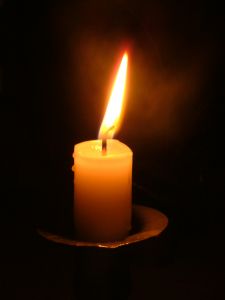 即使是对辐射测年细节不感兴趣的读者，也可以通过研究蜡烛的寓言来理解JM方法的错误。请注意，露西甚至拒绝考虑曼努埃尔关于他离开时间的明确命题说明，而是坚持从蜡烛融化的速度中做出可疑的推断。但就像所有的约会方法一样，这需要对过去的假设，而露西的假设是错误的，当目击者证明过去非常不同时，露西的假设被驳斥了。因此，我们从同位素丰度的记录中可以得出的唯一可能的结论是，地球是古老的——非常古老。创造论者试图解释旧地球的证据而提出的所有“年龄表象”论点同样是异端。上帝没有把虚假的线索放在我们的脚下来欺骗我们。他把它们放在那里，向我们展示他真正的创造和他这样做的方式。如果上帝花了45亿年创造地球，那就这样吧。相信一个上帝创造的旧地球比相信一个狡猾的上帝试图欺骗我们更符合真正的神学。如图所示，如果上帝像时代者和进化论者声称的那样做，那就更狡猾了，但用简单的希伯来语告诉他做了一些截然相反的事情——见进化论与圣经。上帝，就像蜡烛寓言中的曼努埃尔一样，一点也不犯欺骗罪，因为他已经准确地解释了他所做的事情。相反，JM和露西在忽视关于过去的明确命题启示时欺骗了自己。不仅那些使用“年龄表象”辩护的人依靠异端，创造论者自己在麦克莱恩诉阿肯色州审判前的审前证词中质疑阿肯色州法案590的合法性，揭露了他们自己对造物主的异端观点，并用审判记录第186-87页的以下声明：JM从20年前的审判记录中概括“创造论者”是错误的。CMI不是一个游说团体，我们反对立法强制创造教学。首先，为什么我们要一个无神论者被迫教导创造并给出一个扭曲的观点？但我们希望为那些提出反对进化神牛的科学论据的教师提供法律保护。“正如第590号法案第4节所定义的创造科学而言，'创造'和'创造者'的术语或概念本质上不是宗教术语或概念。从这个意义上说，'创造者'一词仅指具有力量、智慧和设计感的实体。“创造科学不需要一个具有个性的造物主，他具有爱、同情、正义等通常归因于神灵的属性。事实上，创造科学模型并不要求创造者仍然存在。人们几乎无法想象那些声称自己是基督徒的人会发表更令人震惊的言论。创造论者，用他们自己的话，承认他们对造物主的看法是一个反复无常的、一次性的、冷漠的、不爱的神。显然，JM需要补习阅读理解课程，因为上面没有说任何类似的话。它指出，一个人可以相信一个没有任何宗教内涵的设计师。上述陈述实际上更符合智能设计运动而不是CMI，因为我们没有为我们的圣经基础道歉。我们明确指出，光有设计是不够的——参见问答：设计。值得注意的是，JM参与了电子邮件辩论/讨论组，我的同事Tas Walker博士参加了一段时间。沃克博士一直明确表示，他的地质调查总是在一个框架内，即圣经是对世界历史的准确描述，这是一个非常富有成效的过程（见他的圣经地质学页面）。但是JM下令不允许塔斯将圣经带入其中（在这方面，他很像赫顿，赫顿在考虑证据之前也颁布了法令，只有今天发生的过程才能作为解释 - 见引文）。因此，JM谴责上面的创造论者做了他对沃克博士的要求是虚伪的。没有令人愉悦的“藏书怀疑论者”！也许这种被揭露的异端对那些愿意在麦克莱恩审判中为创造论被告作证的人产生了一些影响。虽然著名的神学家兰登·吉尔基（Langdon Gilkey）为原告作证，但没有一个有学位的神学家被要求为创造论者的立场作证。吉尔基是一位著名的自由主义者（即不相信基督教的基本教义）。无论如何，JM所说的话具有讽刺意味，因为人们通常认为创造与进化只是宗教与科学——就像达尔文的时代一样，许多科学家为创造论辩护，许多教会人士为进化论辩护（见圣战？谁真正反对达尔文？普遍的看法是它从头到尾）。但CMI指出，这实际上是通过一种宗教的框架对科学数据的解释与另一种宗教的框架（世俗人文主义）对科学数据的解释。最后，我们考察了创造论者对“年龄外表”的看法，并阅读了他们自己对造物主的看法。在这两种情况下，他们都被发现是基于一种最令人发指的异端神学，必须予以拒绝。最后，我们研究了：JM的双重标准诉诸他所鄙视的神学，并攻击一些创造论者做他要求他人做的事情。JM的逻辑谬误 - 沉默的论证 - 并指出了替代解释，包括加速核衰变和根据设计特征分析同位素丰度 - 防止过度辐射。目击者历史叙述的作用，它必须指导我们对间接证据的解释。在所有情况下，JM的观点都是基于最令人发指的缺乏逻辑，必须予以拒绝。JM[编者注：在随后的电子邮件中，JM做出了回应，但我们不能直接打印，因为他提出了CMI不接受的要求作为发布的条件，并且他违反了一些反馈规则。但以下是需要注意的要点：批评家通常会对我们正直进行最令人震惊的谎言和攻击（例如称我们为异教徒——标题是JM的），然后在我们坚决反驳之后，抱怨我们所谓的“严厉”或“不礼貌”。我们批评家的双重标准令人叹为观止（参见进化论者的一个规则，创造论者的另一个规则！）。JM声称自己是卫理公会教派的基督徒，但他明确否认圣经无误。他抱怨我们有多评判——但当然，他称我们为异教徒没有任何问题。但是，既然基督徒是基督的跟随者，我们就会问：“哪个基督？”因为关于他的唯一充分记录是在圣经中，圣经也谈到了“假基督”。真基督宣称，“圣经不能被打破”，并经常诉诸圣经作为争论的最终解决方案（“这是写的......”——详见《圣经的权威》）。与已知的憎恨神的人结盟反对圣经信徒，对JM来说，也不是说服基督徒他是其中之一的好方法。尤其难以理解的是，当JM明确攻击圣经时，他如何反对我将他描述为“反圣经主义者”。他所谓的圣经错误“证明”（意思是他认为圣经可以被打破）已经在我们的网站上得到了回答（很久以前也有学者回答），所以JM违反了关于首先检查这一点的反馈规则。通常，这些所谓的问题可以通过研究原始语言的最小努力来解决。例如JM声称圣经在利未记中称蝙蝠为“鸟”是错误的，当它是哺乳动物时 - 原始希伯来语不包含这样的错误，因为翻译为“鸟”的单词是oph，是飞行或有翼生物的通用术语。声称根据运动（对以色列人来说最实用的饮食限制）而不是乳腺或羽毛的存在与否来分类动物是错误的，这只是按时间顺序排列的势利眼——见圣经错误地称蝙蝠为鸟吗？.甚至现代生态学家也根据他们的生活方式以非常相似的方式对水栖生物进行分类：浮游生物（漂浮者/漂流者），nekton（游泳者）和底栖生物（底层居民）。关于基督相互矛盾的家谱的旧谣言也通过查阅原始语言和了解文化来回答——路加的家谱是马利亚的谱系，但由于犹太人的规定，通常不提及母亲，所以列出了约瑟夫，希腊语在除约瑟夫以外的每个名字之前都有一个定冠词，表明它不是约瑟的谱系。见《基督的童贞受孕：家谱》。在批评者声称圣经有错误之前，他们应该看看问答：反击批评者：圣经的“矛盾”和“错误”（我现在把JM的两个所谓的圣经错误的答案放在这个页面上（这显然是他能想到的最好的！），尽管它们已经在我们的网站上了）。更新：争论可以扭转：如果地球像均变论者声称的那样古老，那么短寿命的放射性同位素应该已经灭绝了： 寒武纪和前寒武纪岩层中存在可测量的60Fe，53Mn，26Al，36Cl或41Ca，这使得连续生产的论点对世俗科学来说是有问题的，并通过对地球年龄施加~1.5×107年的上限来支持最近的创造。1（博士）乔纳森·萨法蒂地球的年龄101 地球和宇宙年轻化的证据作者：唐·巴顿关于地球和宇宙的年龄，有许多类别的证据表明它们比今天通常断言的要年轻得多。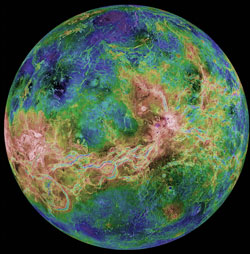 科学能证明地球的年龄吗？目前被广泛接受的宇宙年龄为137.7亿年，太阳系（包括地球）为45.43亿年。然而，没有任何科学方法可以证明地球和宇宙的年龄，包括我们在这里列出的那些强烈表明这些公认的年龄是严重错误的。虽然年龄指标被称为“时钟”，但事实并非如此，因为所有年龄都来自必然涉及对过去的假设的计算。必须始终假设“时钟”的开始时间以及时钟速度随时间变化的方式。此外，必须假设时钟从未受到干扰。没有独立的自然时钟可以测试这些假设。例如，根据目前观测到的陨石坑速率，月球上的陨石坑数量表明月球相当古老。然而，要得出这个结论，我们必须假设陨石坑的速度在过去和现在是一样的。现在有充分的理由认为，过去可能非常强烈，在这种情况下，陨石坑根本不表明年龄（见下文）。没有任何科学方法可以证明地球或宇宙的年龄，包括我们在这里列出的方法。数百万年的年龄都是通过假设过去过程的变化率与我们今天观察到的相同来计算的——称为均变论原则。如果根据这些假设计算出的年龄与他们认为的年龄不一致，他们得出结论，他们的假设不适用于这种情况，并相应地调整它们。如果计算结果给出了可接受的年龄，调查人员会公布它。  这里列出的年轻的例子也是通过应用相同的均变论原则获得的。长期支持者会驳回这种地球年轻年龄的证据，认为关于过去的假设不适用于这些情况。換句話說，年齡並不是一個真正的科學觀察問題，而是關於我們對未被觀察的過去的假設的爭論。这里提出的证据背后的假设无法证明，但如此广泛的不同现象都表明年龄比目前普遍接受的年龄年轻得多，这一事实为质疑公认的年龄提供了强有力的理由。此外，许多证据没有给出任何年龄估计，而是挑战了缓慢而渐进的均变论的假设，所有深度测年方法都依赖于这种假设。當進化論者對聖經的時間表提出一些新的挑戰時，不要為它而擔心。迟早，这个假定的证据会被颠倒过来，甚至会被添加到地球年轻时的证据清单中。许多年轻年龄的指标都是在创造论科学家开始研究应该“证明”长年龄的东西时发现的。這裡的教訓很清楚：當進化論者對聖經的時間表提出一些新的挑戰時，不要為它而擔心。迟早，这个假定的证据会被颠倒过来，甚至会被添加到这个地球更年轻时代的证据清单中。另一方面，这里列出的一些证据可能会在进一步的研究中被证明是没有根据的，需要修改。这就是科学的本质，尤其是历史科学，因为我们不能对过去的事件进行实验（见“这不是科学”）。科学是基于观察的，判断事物年龄的唯一可靠方法是通过观察事件的可靠证人的证词。圣经声称是唯一见证创造事件的那一位的沟通：造物主自己。因此，圣经是了解地球和宇宙年龄的唯一可靠手段。参见宇宙的出生证明和圣经年谱（技术）。最后，我们相信圣经会得到证明，那些否认其见证的人将被混淆。地球年轻时代的生物学证据图片：Mary Schweitzer博士在恐龙骨骼中发现柔韧的血管，血细胞，动物蛋白甚至DNA，与化石数千年的年龄一致，而不是古生物学家声称的65 +百万年。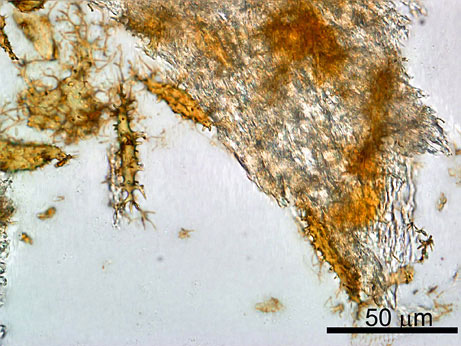 “古代”化石中的DNA。从本应有4.25亿年历史的细菌中提取的DNA使这个年龄受到质疑，因为DNA不能持续超过数千年。拉撒路细菌——从盐内含物中复活的细菌，据说有2.5亿年的历史，表明盐没有数百万年的历史。另见咸味传奇。由于每一代多次轻微有害的突变而导致的人类基因组衰变与几千年前的起源一致。桑福德，J.，遗传熵和基因组的奥秘，伊万出版社，2005年;见本书评论和作者访谈，创世记30（4）：45-47，2008年9月。群体遗传学的现实模型证实了这一点，该模型表明基因组是年轻的，大约数千年。参见Sanford，J.，Baumgardner，J.，Brewer，W.，Gibson，P.和Remine，W.，孟德尔会计师：生物学上现实的前瞻性群体遗传学计划， SCPE 8（2）：147-165，2007。“线粒体夏娃”的数据与几千年前所有人类的共同起源一致。世界各地人类Y染色体上DNA序列的变异非常有限，这与人类最近的起源一致，数千年而不是数百万年。许多“年代”为数百万年前的化石骨骼几乎没有矿化，如果有的话。这与人们普遍认为的地球老年相矛盾。例如，看看恐龙的骨头到底有多大？海洋蠕虫管，“年代”为5.5亿年，柔软而有弹性，显然由原始有机化合物组成，保持着记录（原始纸张）。恐龙的血细胞，血管，蛋白质（血红蛋白，骨钙素，胶原蛋白，组蛋白）和DNA与它们假定的6500多万年的年龄不一致，但如果遗骸有数千年的历史（最多），则更有意义。    化石中氨基酸缺乏50：50的外消旋化，“年代”为数百万年，而完全外消旋化将在数千年后发生。活化石——水母、笔石、腔棘鱼、叠层石、瓦勒迈松等数百种。数以百计的物种可以保持如此不变，甚至在叠层石的情况下长达数十亿年，这说明了数百万年和数十亿年的真实性。不连续的化石序列。 例如腔棘鱼，瓦勒迈松  和各种“索引”化石，它们存在于所谓的古代地层中，在代表数百万年的地层中缺失，但今天仍然存在。这种不连续性与将岩层解释为巨大的地质时代背道而驰——例如，腔棘鱼如何避免化石6500万年？参见“拉撒路效应”：啮齿动物的“复活”！ 世界上最古老的生物体树木的年龄与地球数千年的年龄一致。地球年轻时代的地质证据摄影：Don Batten 新西兰奥克兰附近东部海滩的激进折叠表明，沉积物在折叠时柔软而柔韧，与它们形成的时间不一致。这种折叠可以在世界范围内看到，并且与地球的年轻时代一致。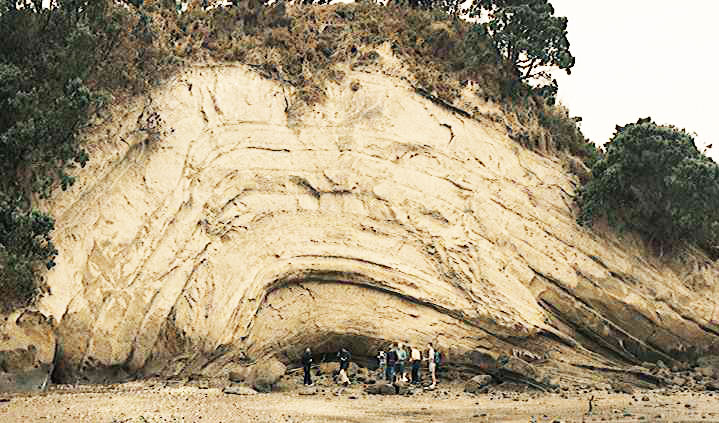 在许多含有丰富动物/食草动物化石的地层中，植物化石的稀缺性。例如，蒙大拿州的莫里森地层（侏罗纪）。见起源21（1）：51–56，1994。此外，大峡谷的科科尼诺砂岩有许多轨道（动物），但几乎没有植物。暗示：这些岩石不是进化论者声称的埋藏在原地的“时代”的生态系统  。证据更符合灾难性的运输，然后在挪亚时代的大规模全球洪水期间埋葬。这消除了数百万年来的假设证据。厚而紧密弯曲的地层，没有融化或破裂的迹象。 例如，大峡谷的Kaibab Upwarp表明在沉积物有时间凝固之前迅速折叠（如果岩石硬化，沙粒在应力下没有拉长）。这消灭了数亿年的时间，并且与圣经洪水期间极快的形成是一致的。参见扭曲的地球（由地球物理学家撰写）。多晶石——煤中的树干（南洋杉属比利松王，芹菜顶松，在南半球煤炭).在黄石化石森林和乔金斯 （新斯科舍省）以及许多其他地方。多层化石枸杞荚树干北半球煤炭，再次表明成为煤的有机物质的快速掩埋/形成。实验表明，在模仿自然力量的条件下，煤形成得很快;褐煤在几周内形成，黑煤在几个月内形成。它不需要数百万年。此外，长时间可能是煤形成的障碍，因为木材过矿化的可能性增加，这将阻碍煤化。实验表明，在模仿自然力量的条件下，石油形成得很快;它不需要数百万年，与数千年的年龄一致。实验表明，在模仿自然力量的条件下，蛋白石在几周内迅速形成，而不是声称的数百万年。煤层快速、灾难性形成的证据与通常声称的数亿年相反，包括指向产生这些层的单一沉积事件的Z形煤层。木材快速石化的证据  反对长时间的必要性，并且与数千年的年龄一致。碎屑岩脉和管道（沉积物通过上覆沉积岩侵入）表明上覆岩层在形成时仍然柔软。这大大压缩了穿透岩层沉积的时间尺度。看，沃克·流化管道：大规模水灾的证据,J. 创造 （塔吉克斯坦）14(3):8–9, 2000.准（伪）一致性 - 一个岩层位于另一个岩层之上，但据说缺少数百万年的地质时间，但接触平面没有任何明显的侵蚀; 也就是说，它是一个“平坦的间隙”。 例如大峡谷中的科科尼诺砂岩/隐士页岩（据说有1000万年的时间差距）。厚厚的Schnebly山地层（砂岩）位于  亚利桑那州中部的Coconino和Hermit之间。参见奥斯汀，S.A.，大峡谷，灾难纪念碑，ICR，Santee，加利福尼亚州，美国，1994年和Snelling，A.，“失踪”地质时间的案例，创造14（3）：31-35，1992年。 在顺应体边界处存在短暂的标记（雨滴痕迹、波纹痕迹、动物足迹）表明，上层岩层紧随下层岩石层之后沉积，消除了数百万年的“间隙”时间。请参阅副（伪）一致性中的参考文献。据称相隔数百万年的相邻地层的间歇性也消除了数百万年的假定地质时间。 地质时间“缺失”的情况;密西西比和寒武纪地层互含：2亿年的间歇，CRSQ 23（4）：160-167。 在顺位（平坦的间隙）缺乏生物扰动（虫洞，根系生长）加剧了进化地质学家插入数百万年以迫使岩石符合数十亿年“给定”时间尺度所涉及的时间的缺乏。地质柱中任何地方几乎完全没有清晰可辨的土壤层。地质学家确实声称发现了许多“化石”土壤（古溶胶），但这些土壤与今天的土壤完全不同，缺乏土壤地平线的特征;用于对不同土壤进行分类的特征。每一个被彻底调查证明缺乏适当土壤的特征。如果“深层时间”是正确的，地球上有数亿年的丰富生命，那么土壤形成的机会应该很多次。见Klevberg，P.和Bandy，R.，CRSQ 39：252-68; CRSQ 40：99–116， 2003;Walker， T.， Paleosols： 挖掘更深的埋藏对洪水地质学的“挑战”， J. Creation 17（3）：28–34， 2003. 不一致性程度有限（不一致性：将年轻地层与较老岩石分开的侵蚀表面）。表面侵蚀很快（例如南达科他州的荒芜之地），但不符合项非常有限。大峡谷底部存在“大不一致性”，但除此之外，据说有~3亿年的地层沉积在顶部，没有任何明显的不一致性。这再次与这些地层的沉积时间短得多一致。请参阅副（伪）一致性。拱门国家公园（美国）拥有2000多个岩石拱门。如果自 1970 年以来已经崩溃了 43 次，而链接的文章是在 2015 年写的，那就是 45 年，那么每年的崩溃率为 ~1 次，这意味着所有文章都将在 ~2，000 年内消失。这与圣经的时间框架完全一致，但与数百万年（500万年？）的进化时间框架不同。澳大利亚南部“12使徒”的历史记录应该允许计算类似的“时钟”，尽管比这个美国公园的“时钟”更粗糙。请参阅危险视图。发现以大约50公里/小时的速度行进的水下滑坡（“浊流”）可以在几个小时内产生大面积的沉积物（Press，F.和Siever，R.，Earth，第4版，Freeman & Co.，NY，USA，1986）。被认为在亿万年的时间里缓慢形成的沉积物现在被认为是非常迅速形成的。例如，参见重新分类为海底泥石流的经典石榴石（技术）。对不同粒径沉积物的水槽研究表明，被认为在湖床中长时间形成的分层岩层实际上形成得非常快。甚至岩石的精确层厚度在被研磨成沉积颗粒并穿过水槽后也被复制。参见非均质砂混合物分层实验，沉淀实验：大自然终于赶上了！ 和桑迪条纹 多层意味着很多年吗？ 此外，非常细的颗粒已被证明比以前认为的要快得多，从而能够迅速形成泥岩沉积物。观察到的峡谷快速形成的例子;例如，佐治亚州西南部的普罗维登斯峡谷，华盛顿沃拉沃拉附近的伯灵格姆峡谷和圣海伦斯山附近的下卢维特峡谷。这些峡谷的形成速度看起来与其他峡谷相似，据说需要数百万年才能形成，这让人质疑没有人看到形成的峡谷的假定年龄。观察到的岛屿快速形成和成熟的实例，例如苏尔特西，这混淆了这些岛屿需要很长时间才能形成的概念。另请参阅，图鲁曼——时间的考验.水平海岸线的侵蚀速度。 例如，英国的比奇黑德（Beachy Head）每六年就会失去一米的海岸。大陆垂直侵蚀的速度  与假定的地球年龄不一致。见创造22（2）：18-21。存在重要的平坦高原，这些高原“年代”有数百万年的历史（“高架古平原”）。一个例子是袋鼠岛（澳大利亚）。 澳大利亚著名自然地理学家C.R. Twidale写道：“这些古生物的生存在某种程度上使所有普遍接受的景观开发模式感到尴尬。特威代尔，C.R.关于古形态的生存，美国科学杂志5（276）：77-95，1976（引自第81页）。参见奥斯汀，S.A.，景观进化了吗？ 影响118，1983年4月。最近和几乎同时起源于世界上所有高山山脉 - 包括喜马拉雅山，阿尔卑斯山，安第斯山脉和落基山脉 - 从“五百万”年前开始经历了大部分隆起到现在的海拔，而造山过程据说已经存在了数十亿年。参见Baumgardner，J.，今天山脉的最近隆起。 影响381，2005年3月。水隙。这些是穿过河流流淌的山脉的峡谷。它们在世界各地都有发生，是进化地质学家所说的“不和谐排水系统”的一部分。它们是“不和谐的”，因为它们不符合深层时间信仰体系。证据适合它们在一个更年轻的年龄框架中迅速形成，峡谷在诺亚时代的全球洪水的隐性阶段/分散阶段被切割。参见Oard，M.，河流会侵蚀山脉吗？水差距是创世记洪水的有力证据，创造29（3）：18-23，2007。 尼亚加拉大瀑布等地的侵蚀速度与诺亚洪水以来几千年的时间框架一致。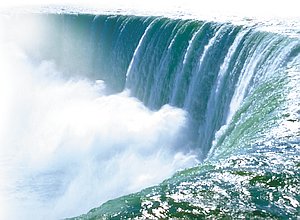 尼亚加拉大瀑布和其他类似地方的侵蚀与圣经洪水以来的几千年是一致的。然而，尼亚加拉峡谷的大部分地区可能随着冰川阿加西斯湖的灾难性排水而迅速形成;参见：气候变化，尼亚加拉和灾难。河流三角洲的增长速度与圣经洪水以来的数千年一致，而不是漫长的时期。 例如 1.密西西比—创造研究季刊 （CRSQ） 9（2）：96–114， 1972; CRSQ 14（2）：87， 1977; CRSQ 25（3）：121–123， 1988. 例如 2 底格里斯-幼发拉底河： CRSQ 14（2）：87， 1977.欠拟合流。河谷对于它们所包含的溪流来说太大了。杜里谈到了“全大陆的欠配溪流分布”。利用通道蜿蜒特性，Dury得出结论，过去的溪流经常有20-60倍于目前的流量。这意味着河谷的雕刻速度会非常快，而不是在亿万年的时间里缓慢地雕刻。参见奥斯汀，S.A.，景观进化了吗？ 影响118，1983。海中的盐量。即使忽略圣经洪水的影响，假设起始盐度为零，所有输入和去除的速度都最大化积累所有盐分所需的时间，海洋的最大年龄，6200万年，还不到进化论者声称的海洋年龄的1/50。这表明地球的年龄也大大变小了。 按照目前的土地侵蚀速度，海底的沉积物量将在短短1200万年内积累;与高达30亿年的海底大部分的假设年龄相比，只需一眨眼。此外，长期地质学家认为，过去有较高的侵蚀率，这缩短了时间框架。从圣经的角度来看，在挪亚洪水结束时，大量的沉积物会随着水从未固结的陆地上流出而添加到海中，使沉积物的数量与数千年的历史完全一致。海底的铁锰结核（IMN）。这些结核的生长速度表明，其年龄只有数千年。拉洛莫夫，A.V.，2006年。矿床作为地质速率的一个例子。CRSQ 44（1）：64–66。与此相关的是海洋中镍的浓度。砂矿沉积物的年龄（现代沉积物和固结沉积岩中锡等重金属的浓度）。测量的沉积速率表明年龄为数千年，而不是假设的数百万年。见Lalomov， A.V.和Tabolitch， S.E.， 2000年。西伯利亚北部Val'cumey沿海潜艇砂矿的年龄测定。 创造杂志（TJ）14（3）：83–90。油/气井中的压力表明石油和天然气的最近来源。如果它们有数百万年的历史，我们预计压力会平衡，即使在低渗透性岩石中也是如此。“石油勘探专家指出，鉴于数百万年来长期缓慢的石油生产，不可能创建一个有效的模型（Petukhov，2004）。在他们看来，如果模型需要标准的数百万年地质年代尺度，最好的勘探策略是在随机网格上钻井“——Lalomov，A.V.，2007。矿床作为地质速率的一个例子。CRSQ 44（1）：64–66。今天在瓜伊马斯盆地和巴斯海峡形成的石油的直接证据与年轻的地球一致（尽管对于年轻的地球来说不是必需的）。古地磁学的快速逆转破坏了古地磁学在岩石的长年代测定中的使用，并谈到了快速过程，极大地压缩了长年龄的时间尺度。岩浆在洋中海沟涌出的磁条中的磁化模式反对逆转需要数千年的观点，而是表明海底快速扩张以及快速磁逆转，与年轻的地球一致（汉弗莱斯，D.R.，地球磁场曾经翻转过吗？ 创造研究季刊25（3）：130–137，1988）。沿着大洋中脊，磁极化的详细模式，以及不同极性的岛屿，说明了由于熔岩的冷却速度，地球磁场方向的快速变化。这与年轻的地球是一致的。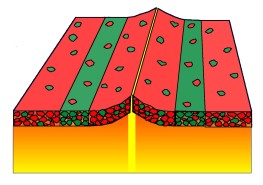 石灰岩洞穴中钟乳石和石笋生长的测量速度与几千年的年轻年龄一致。另请参阅有关石灰岩洞穴形成的文章。 地球磁场的衰变。指数衰变，特别是在洪水期间和之后的波动，从历史测量中可以明显看出，并且与自创世以来自由衰变的假设一致，表明地球的年龄只有数千年。有关它遵循指数衰变的进一步证据，时间常数为1611年（±10），请参阅：Humphreys，R.，地球磁场正在稳定衰减 - 有一点节奏，CRSQ 47（3）：193-201;2011年。来自地球的过量热流与年轻年龄一致，而不是数十亿年，即使考虑到放射性衰变产生的热量。见伍德莫拉普，J.，1999年。开尔文勋爵重温地球的年轻时代，创造杂志（TJ）13（1）：14，1999。 辐射测年和地球年龄煤中的碳-14  表明年龄为数千年，显然与数百万年的年龄相矛盾。石油中的碳-14  再次表明年龄为数千年，而不是数百万年。化石木材中的碳-14  也表示数千年而不是数百万年的年龄。钻石中的碳-14  表明年龄为数千年，而不是数十亿年。请注意，试图解释钻石、煤等中的碳-14，例如铀衰变中的中子将氮转化为C-14是行不通的。请参阅：异议。使用相同技术的不一致的放射性同位素测年法反对相信提供数百万年的测年方法。使用不同技术的不一致的放射性同位素测年法反对相信提供数百万年（或地球年龄数十亿年）的测年方法。 放射性和非放射性元素的明显非放射性“等时线”破坏了等时线“测年”背后的假设，该假设给出了数十亿年。 “假”等时线很常见。同一锆石晶体的不同面和来自同一岩石的不同锆石给出不同的“年龄”破坏了从锆石中获得的所有“日期”。最近一段快速放射性衰变时期的证据  （铅和氦浓度以及锆石中的扩散速率）指向了一个年轻的地球解释。氦（放射性元素α衰变的产物）保留在花岗岩中的锆石中，其数量与6，000±2000年的年龄一致，而不是假定的数十亿年。参见：Humphreys，D.R.，锆石的年轻氦扩散年龄支持加速核衰变，第2章（第25-100页）：Vardiman，Snelling和Chaffin（编辑），放射性同位素和地球年龄：年轻地球创造论研究计划的结果，第二卷，创造研究所和创造研究学会，2005年。深钻芯与浅钻芯中的锆石中的铅。它们是相似的，但是在深部应该更少，因为较高的热量导致在通常的长年龄中具有更高的扩散速率。如果年龄是数千年，预计不会有太大差异，情况就是如此（Gentry，R.等人，锆石中铅保留的差异：对核废料遏制的影响，科学  216（4543）：296-298，1982;DOI：10.1126/科学.216.4543.296）。花岗岩中由短半衰期元素（如钋）的浓缩斑点产生的多向色性晕表明，在岩石形成和岩石快速形成期间，长半衰期母同位素存在快速核衰变的时期，这两者都与地质深层时间和地球广阔年龄的通常观点背道而驰。看放射性晕：灾难性地质过程的惊人证据,创造28(2):46–50, 2006.在几个地质时代的煤化木材中，由钋（一种非常短的半衰期元素）衰变形成的挤压多向色性晕（放射性晕）表明，大约在同一时间，同一过程中，所有层的快速形成，与圣经中的“年轻”地球模型一致，而不是为这些事件声称的数百万只Y耳。澳大利亚的“燃烧山”反对辐射测年法和数百万年的信仰体系（根据点燃煤的熔岩侵入的辐射测年法，燃烧山中的煤已经燃烧了~4000万年，但显然这是不可行的）。地球和宇宙年轻（更）年龄的天文学证据照片由美国宇航局提供土星环越来越被认为是相对短暂的，而不是在数百万年内基本上不变的。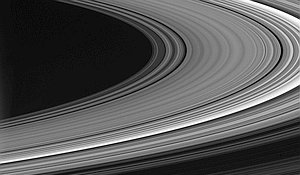 最近地球月球上火山活动的证据与其假定的庞大年龄不一致，因为如果它有数十亿年的历史，它早就应该已经冷却了。参见：瞬态月球现象：月球形成进化模型的永久问题，沃克，T.和Catchpoole，D.，月球火山岩石长年龄框架，创造31（3）：18，2009。见进一步的佐证：“终于，月亮的核心'被看见'了”;www.sciencemag.org/news/2011/01/long-last-moons-core-seen。月球从地球的衰退。潮汐摩擦导致月球以每年4厘米的速度远离地球。在过去，当月球和地球靠得更近时，它会更大。月球和地球将处于灾难性的接近状态（洛希极限），不到它们假定年龄的四分之一。月球以前的磁场。从月球地壳中采样的岩石具有剩余磁性，这表明月球曾经的磁场比今天的地球磁场强得多。没有一个合理的“发电机”假说可以解释哪怕是一个弱磁场，更不用说一个可以在数十亿年的时间范围内留下这种残余磁性的强磁场了。证据与最近月球及其磁场的创造以及此后6000年磁场的自由衰变更加一致。Humphreys，D.R.，月球以前的磁场 - 对进化论者来说仍然是一个巨大的问题，J. Creation 26（1）：5-6，2012。 月球玛丽亚（Maria）上的幽灵陨石坑  （奇异母马：由大量熔岩流形成的黑暗“海洋”）是假设的漫长年龄的问题。巨大的撞击显然造成了这些陨石坑内的大陨石坑和熔岩流，这些熔岩部分地掩埋了较大的陨石坑内的其他较小的撞击坑，留下了“幽灵”。但这意味着较小的撞击不可能在巨大的撞击之后太久，否则熔岩会在较小的撞击之前流入较大的陨石坑。这表明所有这些陨石坑的时间框架非常狭窄，并暗示了我们太阳系的其他陨石坑。他们认为陨石坑发生得相当快。参见弗莱曼，H.，天空中的幽灵陨石坑，创造事项4（1）：6，1999; 基于圣经的陨石坑理论（福克纳）; 月球火山的岩石年代很长。水星周围存在一个重要的磁场，这与它假定的数十亿年的年龄不一致。这么小的行星应该已经冷却到足以让任何液体核心凝固，从而阻止进化论者的“发电机”机制。另见，汉弗莱斯，D.R.，水星的磁场很年轻！ 创造杂志 22（3）：8–9， 2008.外行星天王星和海王星有磁场，但如果它们像根据进化论的长龄信念所声称的那样古老，它们应该早就“死了”。假设太阳系年龄为数千年，物理学家罗素·汉弗莱斯成功地预测了天王星和海王星磁场的强度。木星较大的卫星木卫三、木卫一和木卫二都有磁场，如果它们有数十亿年的历史，它们就不应该有磁场，因为它们有坚实的核心，所以没有发电机可以产生磁场。这与创造论者汉弗莱斯的预言是一致的。另见，Spencer，W.，Ganymede：令人惊讶的磁性月亮，J. Creation 23（1）：8-9，2009。木星（木卫一）的火山活跃卫星与年轻一致（伽利略任务记录了80座活火山）。如果埃欧以目前10%的速度喷发超过45亿年，它就会喷发40次。木卫一看起来像一个年轻的卫星，不符合太阳系数十亿年的年龄。来自木星和其他卫星的引力拉扯只占产生的一些多余热量。木星卫星欧罗巴的表面。对少数陨石坑的研究表明，高达95%的小型陨石坑和许多中型陨石坑是由较大撞击产生的碎片形成的。这意味着太阳系中的影响比人们想象的要少得多，太阳系中其他物体的年龄，来自陨石坑水平，必须大幅减少（见Psarris，Spike，关于天文学，第1卷：我们创建的太阳系DVD，可从CMI获得）。土卫六（土星最大的卫星）上的甲烷——由于紫外线引起的分解，甲烷应该全部消失。光解产物也应该产生巨大的重碳氢化合物海洋，如乙烷。一篇题为“失踪的甲烷”的天体生物学文章引用了卡西尼号研究人员之一乔纳森·卢宁（Jonathan Lunine）的话说：“如果土卫六上的化学反应在太阳系的年龄中一直处于稳态，那么我们就会预测一层300到600米厚的乙烷应该沉积在表面。没有看到这样的海，这与土卫六只是太阳系声称年龄的一小部分是一致的（不用说，Lunine不接受这些观测的明显年轻影响，所以他推测，例如，一定有一些未知的甲烷来源）。土星环的变化/消失速度与它们所谓的巨大年龄不一致;他们谈论年轻。土星的卫星土卫二看起来很年轻。以“数十亿年”的心态工作的天文学家认为这颗卫星会是寒冷和死亡的，但它是一个非常活跃的卫星，以超音速向太空喷射大量的水蒸气和冰冷粒子，与更年轻的年龄一致。计算表明，内部将在3000万年后冻结固体（不到其假定年龄的1%）;来自土星的潮汐摩擦并不能解释它年轻的活动（Psarris，Spike，关于天文学，第1卷：我们创造的太阳系DVD;沃克，T.，土卫二：土星的卫星看起来很年轻，创造31（3）：54-55，2009）。米兰达是天王星的一颗小卫星，如果数十亿年的历史，应该早就死了，但它极端的表面特征表明并非如此。参见太阳系的启示。海王星应该早就“冷”了，如果它有数十亿年的历史，它就没有强烈的风运动，但旅行者二号在1989年发现并非如此——它拥有整个太阳系中最快的风。这一观察结果与年轻，而不是数十亿年一致。见海王星：创造的纪念碑。海王星环有厚区域和薄区域。这种不均匀性意味着它们不可能有数十亿年的历史，因为环形物体的碰撞最终会使环非常均匀。太阳系的启示。海王星卫星海卫一的年轻表面年龄 - 不到1000万年，即使对撞击率有进化假设（见Schenk，P.M.和Zahnle，K）。 关于海卫一可忽略不计的表面年龄，伊卡洛斯192（1）：135-149，2007。 <doi：10.1016/j.icarus.2007.07.004>. 天王星和海王星都有明显偏离轴的磁场，这是一种不稳定的情况。当天王星发现这一点时，进化天文学家认为天王星一定碰巧正在经历磁场逆转。然而，当在海王星上发现类似的事情时，这种临时解释被打乱了。 这些观察结果与数千年而不是数十亿年的年龄一致。冥王星的轨道在2000万年的时间尺度上是混乱的，并影响太阳系的其余部分，在这个时间尺度上也会变得不稳定，这表明它一定年轻得多。（见：罗斯曼，T.，上帝打盹， 科学美国人 259（4）：20， 1988）.短周期彗星（轨道周期小于200年）的存在，例如寿命不到20，000年的哈雷彗星，与太阳系小于10，000年的年龄一致。  必须发明临时假设来规避这一证据（见柯伊伯带）。参见彗星和太阳系的年龄。“柯伊伯带天体Quaoar和疑似柯伊伯带天体Charon的近红外光谱表明两者都含有结晶水冰和氨水合物。这种水状物质的年龄不可能超过1000万年，这与年轻的太阳系一致，而不是50亿年的太阳系。参见：“上面的水域”。 长周期彗星（轨道周期大于200年）的寿命是掠日彗星或其他像百武或海尔-波普这样的彗星，这意味着它们不可能起源于45亿年前的太阳系。然而，它们的存在与太阳系的年轻年龄是一致的。再次发明了一种特设的奥尔特云，试图解释这些彗星在数十亿年后仍然存在。参见，彗星和太阳系的年龄。近地小行星的最长预期寿命约为一百万年，之后它们与太阳相撞。亚尔科夫斯基效应将主带小行星移入近地轨道的速度比人们想象的要快。这让人质疑小行星随着太阳系的形成而起源（通常的情况），或者太阳系比声称的45亿年年轻得多。亨利，J.，小行星带：其青春的迹象，创造事项11（2）：2，2006。 二元小行星的寿命 - 一个小行星“月球”绕着更大的小行星运行 - 在主带（它们约占总数的15-17%）：潮汐效应将这种双星系统的寿命限制在大约10万年。很难设想任何情景，让双星形成如此多的数量以保持人口，导致一些天文学家怀疑它们的存在，但太空探测器证实了这一点（亨利，J.，小行星带：其年轻的迹象，创造事项11（2）：2，2006）。观测到的恒星快速变化率与恒星演化的巨大年龄相矛盾。例如，樱井在人马座的天体：1994年，这颗恒星很可能是行星状星云中心的一颗白矮星;到1997年，它已经成长为一颗明亮的黄色巨星，比太阳宽约80倍（天文学和天体物理学321：L17，1997）。1998年，它进一步膨胀，成为一颗比太阳宽150倍的红超巨星。但随后它萎缩得同样快;到2002年，即使最强大的光学望远镜也看不到这颗恒星本身，尽管它可以在穿过尘埃的红外线中检测到（Muir，H.，2003，死而复生，新科学家177（2384）：28-31）。微弱的年轻太阳悖论。根据恒星演化理论，当太阳的核心通过核聚变从氢转变为氦时，平均分子量增加，这将压缩太阳核心增加的聚变速率。结果是，在几十亿年的时间里，太阳自形成以来应该变亮了40%，自地球上出现生命以来应该变亮了25%。对于后者，这意味着地球上的温度升高了16-18ºC。目前的平均温度是15ºC，所以当生命出现时，地球的温度应该是-2ºC左右。参见：Faulkner，D.，年轻微弱的太阳悖论和太阳系的年龄，J. Creation （TJ） 15（2）：3-4，2001。截至2010年，微弱的年轻太阳仍然是一个问题：Kasting，J.F.，早期地球：微弱的年轻太阳，自然464：687-689，2010年4月1日; doi：10.1038/464687a; www.nature.com/nature/journal/v464/n7289/full/464687a.html月球上（非常）最近的地质活动（构造运动）的证据与其假定的数十亿年的年龄和它的热起源不一致。Watters， T.R.， et al.， 月球勘测轨道飞行器相机揭示的月球推力断层证据， Science 329（5994）：936–940， 2010年8月20日;DOI： 10.1126/science.1189590 （“这一发现，加上断层非常年轻的明显年龄，表明月球的全球晚期收缩。 美国宇航局的照片支持月球的圣经起源。巨大的气体行星木星和土星辐射的能量比它们从太阳接收的能量要多，这表明它们是最近的起源。木星辐射的能量几乎是它从太阳接收的能量的两倍，这表明它可能不到假定的45亿年太阳系的1%。土星每单位质量辐射的能量几乎是木星的两倍。参见类木行星的年龄。快速的恒星与宇宙的年轻年龄是一致的。例如，本星系群中矮星系中的许多恒星正在以估计为10-12公里/秒的速度相互远离。以这样的速度，恒星应该以100 Ma的速度分散，与宇宙假定的14，000 Ma年龄相比，这是一个很短的时间。参见快星挑战矮星系的大爆炸起源。螺旋星系的老化（远小于2亿年）与它们假定的数十亿年的年龄不一致。极其“年轻”的螺旋星系的发现凸显了这一证据在假设的进化年龄方面的问题。在我们的银河系中可观测到的I型超新星遗迹（SNR）的数量与数千年的年龄一致，而不是数百万或数十亿年。见Davies， K.， Proc. 3prd ICC， pp. 175–184， 1994.与进化宇宙进化论下的预期相比，高度扩展的SNR非常缺乏。参见超新星遗迹。人类历史与地球的年轻时代是一致的人口增长。从4，500年前的六个人到现在的人口，每年增长不到0.5%。人都在哪里？ 如果我们在这里待得更久？“石器时代”的人类骨骼和人工制品。仅仅100万的人口就不足以维持10万年的生活，更不用说更多的人（1000万？看看所有的人都在哪里？记录历史记录的长度。各种文明的起源，文字等，大约在几千年前的同一时间。见年轻世界的证据。语言。声称相隔数万年的语言的相似性与假定的年龄背道而驰（例如，将澳大利亚的一些土著语言与印度东南部和斯里兰卡的语言进行比较）。参见语言学所肯定的《巴别塔》记载。共同的文化“神话”谈到最近世界各地人民的分离。这方面的一个例子是摧毁地球的洪水故事的频率。农业的起源。世俗年代测定法认为它大约有10，000年，但同样的年表表明现代人应该已经存在了至少20万年。肯定有人会更早地研究出如何播种植物种子来生产食物。参见：年轻世界的证据。图表作者：Andrew A. Snelling 图2：锆石晶体内部铀的放射性向各个方向射入周围的黑云母片中，损坏它并产生球形外壳或光晕点击这里  查看大图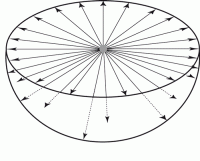 摄影：Mark Armitage图3：（a）一个完全发育的铀放射性晕，所有八个环都存在。它的直径约为68微米（微米是千分之一毫米）。

单击此处查看大图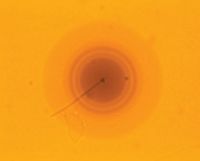 摄影：Andrew A. Snelling图3：（b）过度发育的暗铀放射性晕，其中辐射损伤如此之大，以至于明显的内环变得模糊。

单击此处查看大图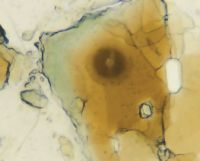 图表由Andrew A. Snelling提供图4：（a）钋-218放射性晕（三个环），（b）铀放射性晕（八个环），（c）钋-214放射性晕（两个环）和（d）钋-210放射性晕（一个环）中的辐射环的复合示意图。列出了不同的辐射能量（E）。单击此处查看大图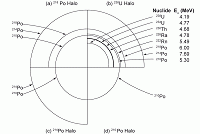 摄影：Mark Armitage图5：（a）一个完全发育的钋-218放射性晕，三个环清晰可见。

单击此处查看大图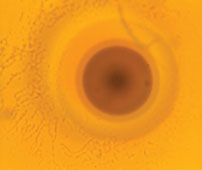 摄影：Andrew A. Snelling图5：（b）完全发育的钋-218放射性晕，三个环清晰可见。

单击此处查看大图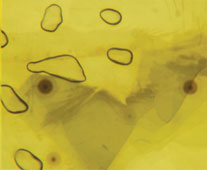 摄影：Andrew A. Snelling图6：一个完全发育的钋-214放射性晕，有两个环，外环不太明显。单击此处查看大图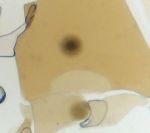 摄影：Mark Armitage图7：一组非常清晰的单环钋-210放射性晕。它们的直径约为39微米。

单击此处查看大图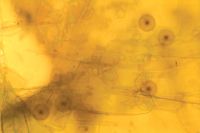 摄影：Andrew A. Snelling图8：几个暗钋-210放射性晕靠近两个暗铀放射性晕。单击此处查看大图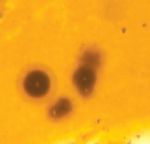 摄影：Andrew A. Snelling图9：重叠的暗钋-210和铀放射性晕。

单击此处查看大图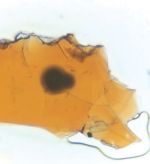 摄影：Andrew A. Snelling图10：钋-214放射性晕（外环微弱）以裂缝为中心，附近有一个暗铀放射性晕。单击此处查看大图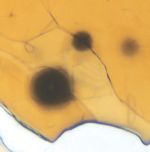 图表由Andrew A. Snelling绘制 图11：通过黑云母片的图横截面，显示铀放射性晕（左）和附近的钋-210（单环）放射性晕（右）。在薄片之间流动的热水将钋从铀放射性晕的锆石无线电中心带过，形成钋-210无线电中心和放射性晕。单击此处查看大图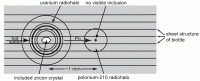 地球磁场的起源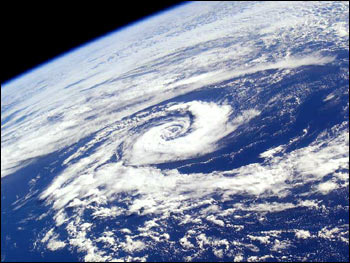 汉弗莱斯提案汉弗莱斯博士提出，上帝首先用水创造了地球。12 他以几节经文为依据，例如彼得后书3：5的结论是，地球是由水和水形成的。在此之后，上帝会将大部分水转化为其他物质，如岩石矿物。现在水含有氢原子，氢原子的原子核是一个微小的磁铁。通常这些磁铁会抵消，因此整个水几乎是非磁性的。但汉弗莱斯提出，上帝创造了核磁铁对齐的水。在创造之后，它们会立即形成一个更随机的排列，这将导致地球磁场衰减。这将在核心中产生电流，然后根据巴恩斯的模型衰变，除了汉弗莱斯模型所说的洪水年的许多逆转。来自其他行星场的观测支持旅行者探测器拍摄的海王星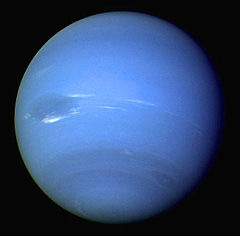 汉弗莱斯博士还根据这个模型计算了其他行星（和太阳）的场。重要的因素是物体的质量，核心的大小以及导电的程度，以及它们的原始材料是水的假设。他的模型解释了发电机理论家难以置信的特征。例如，进化论者提到“月球磁性之谜”13——月球曾经有一个强大的磁场，尽管它每月只旋转一次。此外，根据其起源的进化模型，它从未有过发电机工作所必需的熔融核心。此外，水星的磁场比发电机理论所期望的比地球慢59倍的行星要强得多。更重要的是，在1984年，汉弗莱斯博士预测天王星的场强大约是他们的“发电机”理论进化预测的10万倍。当旅行者2号航天器在1986年和1989年飞过这些行星时，这两个竞争对手的模型进行了测试。天王星的领域正如汉弗莱斯所预测的那样。汉弗莱斯博士对海王星场强的预测与进化预测一致，因为这颗行星的热量流出量很高。14 但海王星的场在其他重要方面仍然与进化发电机预测不同：倾斜和偏移。15 然而，许多反创造论者称创造论是“不科学的”，因为据说创造论没有预言！汉弗莱斯的模型也解释了为什么木星有核心的卫星有磁场，而没有核心的木卫四也有磁场。16（见汉弗莱斯博士的在线文章《超越海王星：旅行者二号支持创造》）地球磁场的成因像铁这样的材料由微小的磁畴组成，每个磁畴的行为都像微小的磁铁。畴本身由更小的原子组成，这些原子本身就是微观磁铁，排列在域内。通常，域会相互抵消。但是在磁铁中，就像罗盘针一样，更多的域在同一方向上排列，因此材料具有整体磁场。地球的核心主要是铁和镍，那么它的磁场会不会像罗盘针一样引起呢？ 不，高于称为居里点的温度，磁畴就会被破坏。地球核心最冷的区域约为3400-4700°C（6100-8500°F），比所有已知物质的居里点要热得多。但在1820年，丹麦物理学家H.C. Ørsted发现电流会产生磁场。没有这个，就没有电动机。那么电流会是造成地球磁场的原因吗？电动机有电源，但一旦电源关闭，电流通常会几乎立即衰减（超导体除外）。那么，如果没有电源，地球内部怎么会有电流呢？伟大的创造论物理学家迈克尔·法拉第（Michael Faraday）在1831年回答了这个问题，他发现不断变化的磁场会产生电压，这是发电机的基础。想象一下，地球在创造后不久，其核心中有大电流。这将产生强磁场。如果没有电源，这个电流会衰减。因此，磁场也会衰减。由于衰变是变化，它会感应出电流，较低但方向与原始电流相同。所以我们有一个衰变电流产生一个衰变场，产生一个衰变电流......如果电路尺寸足够大，电流需要一段时间才能消失。衰减率可以准确计算，并且始终是指数级的。电能不会消失——它会变成热量，这是创造论物理学家詹姆斯·焦耳在1840年发现的过程。这是巴恩斯博士模型的基础。附录：回答持怀疑态度的反对意见指数衰减？一些怀疑论者声称指数衰减曲线是错误的，应该绘制线性衰减。现在，指数和线性衰减曲线都有两个拟合参数：指数衰减 （i = Ie-t/τ） 需要参数 I 和 τ。一般形式的线性衰减 y = mx + c 需要梯度 m 和 y 截距 c。如果拟合度相似，则没有统计理由选择一个而不是另一个。对于有限的可用数据范围，拟合非常相似，两者之间没有显着差异。然而，在回归分析建模中，使用有意义的方程来描述物理现象是一个被广泛接受的过程，其中  有良好的理论基础。这里就是这种情况。在电源关闭后，电阻/电感电路中的电流总是呈指数衰减，而不是线性衰减。例如，在初始电流 I、电阻 R 和电感  L 的时间 t 的简单电路中，电流由 i = Ie-t/τ 给出，其中 τ 是时间常数 L/R，即电流衰减到其初始值的 1/e （~37%） 的时间。对于半径为 a、电导率σ和磁导率μ的球体，τ 由 μσa²/π² 给出。线性衰减在纸面上可能看起来不错，但在处理现实世界的电路时，这在物理上是荒谬的。事实上，线性衰变在自然界中通常很少见。相反，指数衰减牢牢植根于电磁理论。托马斯·巴恩斯（Thomas Barnes）首先指出磁场衰变是进化论者的一个问题，他是电磁学专家，并撰写了一些关于该主题的备受推崇的教科书。但他的大多数批评者都对这个问题一无所知。另一个重要的一点是，这些计算指向  地球的最大年龄。即使怀疑论者对线性衰变的看法是正确的，它仍然指向  9000万年的上限，这对于进化来说太年轻了。最后一点是，如果衰变真的是线性的，那么在地球磁场消失之前，我们没有多少时间了！场的多极分量一些怀疑论者声称：'...只有一个半世纪以来，偶极场强度一直在“衰减”......非偶极子场的强度（约占总场的15%）在同一时间跨度内增加，因此总场几乎保持不变。当然，巴恩斯关于整个历史中磁场强度稳步下降的假设也与[地磁场中]波动和逆转的古地磁证据不可调和（Ecker，1990，105）。“权威”原来是由  一位反基督教的图书管理员编纂的反创造论词典，据我们所知，没有受过科学训练！汉弗莱斯博士在2001年7月回答说：“达尔文教堂里说：”地球磁场的非偶极子部分将拯救我们！”这确实是一个古老而轻蔑的进化论论点。汤姆·巴恩斯（Tom Barnes）在1970年代的论文中讨论了这个问题。我在论文“洪水期间逆转地球磁场的物理机制”的末尾讨论了这个问题。17“超过90%的磁场是偶极的（两极，一个北极和一个南极），但其余的都是非偶极或多极的，例如四极部分（两个北极和两个南极），章鱼部分（四个北极和四个南极）等。想象一下，条形磁铁的磁场以不同的角度相互连接在一起。在1970年代，進化論者聲稱，從場的偶極子部分消失的非常大的能量（單位是焦耳或爾格）並沒有真正轉化為熱，而是不知何故被儲存於非偶極子部分，後來在相反的方向上復活為新的偶極子。一些论文表明，一些  非偶极子部分的平均场强（单位是特斯拉或高斯）略有增加。18“但场强不是能量。为了获得一个分量的总能量，必须将每个点周围的小体积的强度平方，乘以体积和某个常数，然后将所有空间中产生的所有能量相加。非偶极子强度的下降（随着与地球中心的距离增加）比偶极子强度快得多，因此非偶极子部分不能像偶极子部分那样为总能量贡献那么多的能量。这意味着一些非偶极场强度的小幅增加似乎不足以  补偿偶极子部分逐年损失的巨大能量。“我怀疑这篇论文是否真的证明了进化论者想要表达的观点，即”非偶极子能量增益补偿偶极子能量损失”。不仅我的眼球估计不同意，而且我1990年ICC论文中的逆转理论也不同意[如下图所示，汉弗莱斯博士不再怀疑 - 他（以及任何检查数字的人）现在都知道进化论者的说法是错误的]。它说一些能量将进入非偶极子分量，但不足以补偿偶极子部分的能量损失。我提出的逆转过程效率不高;它以热量的形式耗散大量能量。我在ICR网站上Impact文章的倒数第二部分（“场的能量总是减少”）中讨论了这个问题，包括暗示的非偶极子部分  。“作为进一步的证据，我使用了权威的国际地磁参考场数据 - 超过2500个数字代表整个二十世纪的地球磁场。底线是这样的：“在最精确记录的时期，从1970年到2000年，地球磁场中的总能量（偶极子加非偶极子）稳步下降了1.41±0.16%。按照这个速度，该领域每1500年至少会损失一半的能量，大约需要一个世纪左右的时间。这支持了创造论的模型，即自从上帝在大约6000年前创造它以来，这个场一直在失去能量 - 即使在创世记洪水期间的磁极性逆转期间也是如此。另一方面，进化论者没有可行的、数学上可分析的逆转理论。他们声称，无论实际导致逆转的过程是什么，都是100%有效的——他们希望的未来偶极子场中的总能量将等于偶极子场在其最后一个峰值（大约基督时代）的总能量。也就是说，他们对这个领域十亿岁年龄的信念要求他们相信每个周期都像凤凰一样从前一个周期的灰烬中复活——没有损失。换句话说，达尔文教会要求他们相信热力学第二定律 - 所有形式的能量都转化为热量 - 不适用于行星磁场。听起来很耳熟？后来，汉弗莱斯博士发表了“地球磁场仍在失去能量”，CRSQ 39（1）1-11，2002年3月，其中详细解释了上述内容和更多细节（见全文，以及他的创造问题外行摘要 - 地球磁场：为其青年填补案例中的漏洞，2002年3月/4月 - 均不在现场）。CRSQ论文的摘要如下：“这篇论文填补了基于地球磁场各个部分能量损失的年轻地球案例的漏洞。进化论者使用模棱两可的1967年数据声称，次要（“非偶极子”）部分的能量增益补偿了主要（“偶极子”）部分的能量损失。然而，似乎没有人用更新、更准确的数据来检查这一说法。使用来自国际地磁参考场（IGRF）的数据，I表明，从1970年到2000年，该场的偶极子部分稳定地损失了235±50亿兆焦耳的能量，而非偶极子部分仅增加了129±80亿兆焦耳。在这30年期间，该领域所有可观测部分的能量净损失分别为1.41±0.16%。按照这个速度，该领域每1465年±166年就会损失一半的能量。结合我1990年的理论，解释了创世记洪水期间极性的逆转和之后的强度波动，这些新数据支持了创造论者的模型：自从上帝在大约6000年前创造它以来，这个场就迅速而持续地失去了能量。时期据称年龄/米亚第四纪0–1.8第三的1.8–65.0白垩纪65.0–142.0侏罗纪142.0–205.7三叠纪205.7–248.2二叠纪248.2–290.0石炭纪290.0–354.0泥盆纪354.0–417.0志 留 系417.0–443.0奥陶纪443.0–495.0寒武纪495.0–545.0前寒武纪>545.0能量载体资源产生的能量/1023J烟煤和次烟煤9.8 x 1012 吨2.2褐煤2.3 x 1012 吨0.25油页岩0.4松脂岩0.15天然油3.4 x 1014 米30.13原油2.7 x 1011 吨0.12重油0.1泥炭2.0 x 1011 吨0.015总3.3木材种类立方米/公顷松300–400山毛榉600云杉600–800红杉1000核素半衰期（年）在大自然中发现？核素半衰期（年）在大自然中发现？50V6.0 × 1015是的244钚8.2 × 107是的第144位2.4 × 1015是的146平米7.0 × 107不174高频2.0 × 1015是的205铅3.0 × 107不192点~1.0 × 1015是的236U2.39 ×107是-P115英寸6.0 × 1014是的129I1.7 × 107是-P152Gd1.1 × 1015是的247厘米1.6 × 107不123Te1.2 × 1013是的182高频9×106不190点6.9 × 1011是的107点~7 × 106不138拉1.12 × 1011是的53百万3.7 × 106是-P147平米1.06 × 1011是的135Cs3.0 × 106不87Rb4.88 × 1011是的97吨2.6 × 106不187再4.3 × 1010是的237Np2.14 × 106是-P176卢3.5 × 1010是的150克2.1 × 106不第232名1.40 × 1011是的10Be1.6 × 106是-P238U4.47 × 109是的93锆1.5 × 106不40K1.25 × 109是的97吨1.5 × 106不235U7.04 × 108是的153迪~1.0 × 106不